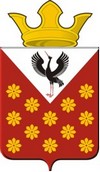                                                                                              Раздел 1. Решения Думы Краснополянского сельского поселения 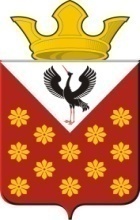 Российская Федерация                                                                                                    Свердловская область  ДУМАКраснополянского сельского поселения33 - е заседание   4 - го созывас. КраснополянскоеРЕШЕНИЕ  «20»  мая  2020 года                                                                                                                                                                                                                                             №  160Об утверждении отчета об исполнении бюджета муниципального образования Краснополянское сельское поселение за 2019 годВ соответствии со статьями 9, 153 и 264.5 Бюджетного кодекса Российской Федерации, статьями 28 и 35 Федерального закона от 06.10.2003 № 131-ФЗ «Об общих принципах организации местного самоуправления в Российской Федерации (ред. от 27.12.2019), Законом Свердловской области от 06 декабря  2018 года № 144-ОЗ «Об областном бюджете на 2019 год и плановый период 2020 и 2021 годов» (с изменениями, внесенными Законом Свердловской области от 04.06.2019 № 44-ОЗ, 02.08.2019 № 56-ОЗ, от 21.11.2019 № 103-ОЗ), решением Думы муниципального образования Байкаловский муниципальный район от 26.12.2018 №  166 «О бюджете муниципального образования Байкаловский муниципальный район на 2019 год и плановый период 2020 и 2021 годов», с изменениями, внесенными решением Думы муниципального образования Байкаловский муниципальный район от 06.03.2019 № 175, от 29.05.2019 № 188, от 25.09.2019 № 206 и от 25.12.2019 № 217,   Положением о бюджетном процессе в муниципальном образовании Краснополянское сельское поселение, утвержденным Решением Думы Краснополянского сельского поселения от 27.12.2013 № 24, с изменениями, внесенными Решениями Думы Краснополянского сельского поселения от 25.12.2014 № 81,  от 28.12.2015       № 138, от 29.06.2016 № 179, от 29.07.2016 № 183, от 26.09.2017 № 5, от 27.11.2017 № 19, от 25.09.2019 № 111, рассмотрев в ходе заседания отчет об исполнении бюджета, заключение Контрольно-счетного органа муниципального образования Байкаловский муниципальный район по внешней проверке годового отчета об исполнении бюджета муниципального образования Краснополянское сельское поселение за 2019 год от 22 апреля 2020 № 7, результаты публичных слушаний по обсуждению проекта данного решения, отраженные в итоговом протоколе от 15 мая 2020, Дума Краснополянского сельского поселения  РЕШИЛА:1. Утвердить отчет об исполнении бюджета муниципального образования Краснополянское сельское поселение за 2019 год по доходам в сумме 69836,8 тыс. руб., по расходам  62359,6 тыс. руб., превышение доходов над расходами муниципального бюджета (профицит) в сумме 7477,2 тыс. руб. (Приложение 1 – Свод доходов муниципального бюджета за 2019 год, Приложение 2 - Распределение бюджетных ассигнований по разделам, подразделам, целевым статьям (муниципальным программам и непрограммным направлениям деятельности), группам и подгруппам видов расходов классификации расходов бюджета за 2019 год, Приложение 3 - Ведомственная структура расходов муниципального бюджета за 2019 год, Приложение 4 - Распределение бюджетных ассигнований на реализацию муниципальных  программ за 2019 год,  Приложение 5 - Распределение межбюджетных трансфертов, предоставляемых другим бюджетам за 2019 год,  Приложение 6 - Программа муниципальных внутренних заимствований муниципального образования Краснопогянское сельское поселение за 2019 год, Приложение 7 - Программа муниципальных гарантий муниципального образования Краснополянское сельское поселение,  Приложение 8 - Свод источников внутреннего финансирования дефицита муниципального бюджета за 2019 год).2. Настоящее Решение вступает в силу с момента подписания и подлежит официальному опубликованию в средствах массовой информации и размещению на официальном сайте муниципального образования Краснополянское сельское поселение в информационно-коммуникационной сети Интернет.3. Контроль над выполнением данного решения возложить на постоянную комиссию по экономической политике и муниципальной собственности.Председатель Думы  Краснополянского сельского поселения                                                                                                                                                                         Е.П.Шутова                               «20»  мая    2020 г.                                          Глава муниципального образования   Краснополянского  сельского поселения                                                                                                                                            А. Н. Кошелев«20»  мая   2020 г.                                          Приложение 4к решению Думы  Краснополянского сельского поселения№  160  от «20»  мая  2020 г. «Об утверждении отчета об исполнении бюджета муниципального образования Краснополянское сельское поселение за 2019 год»Распределение бюджетных ассигнований на реализацию муниципальных программ за 2019 годПриложение  5к решению Думы  Краснополянского сельского поселения№  160   от «20»   мая   2020г. «Об утверждении отчета об исполнении бюджета муниципального образования Краснополянское сельское поселение за 2019 год»Распределение межбюджетных трансфертов, предоставляемых другим бюджетам за 2019 годПриложение 6к решению Думы  Краснополянского сельского поселения№ 160   от «20»  мая  2020 г. «Об утверждении отчета об исполнении  бюджета муниципального образования Краснополянское сельское поселение за 2019 год»Программа муниципальных внутренних заимствований муниципального образования Краснополянское сельское поселение за 2019 год(тыс. руб.)    Приложение 7 к решению Думы  Краснополянского сельского поселения№  160   от «20»  мая  2020 г. «Об утверждении отчета об исполнении  бюджета муниципального образования Краснополянское сельское поселение за 2019 год»Программа муниципальных гарантий муниципального образования  Краснополянское сельское поселениеРаздел 1 Перечень подлежащих предоставлению муниципальных гарантий в 2019 годуРаздел П Общий объём бюджетных ассигнований, предусмотренных на исполнение муниципальных гарантий по возможным гарантийным случаям в 2019 годуПриложение 8к решению Думы  Краснополянского сельского поселения№  160   от «20»  мая   2020 г. «Об утверждении отчета об исполнении бюджета муниципального образования Краснополянское сельское поселение за 2019 год»Свод источников внутреннего финансирования дефицита муниципального бюджета за 2019 год______________________________________________________________________________________________________________________________________________________Российская ФедерацияСвердловская областьБайкаловский районДума Краснополянского сельского поселения 33- заседание   4 - го созываРЕШЕНИЕот 20 мая  2020 года  № 161Об отчете главы Краснополянского   сельского  поселения   по итогам 2019 года     Заслушав и обсудив доклад  главы  Краснополянского  сельского  поселения  Кошелева Алексея Николаевича  о работе администрации  и подведомственных учреждений в 2019 году,  на основании анализа отчета об оценке эффективности работы органов местного самоуправления МО Краснополянское сельское поселение в 2017,  2018 годах,   обращений жителей Краснополянского сельского поселения в органы местного самоуправления Краснополянского сельского поселения,   Дума Краснополянского поселения  решила:               1. Принять к сведению отчет Главы МО Краснополянское сельское поселение по итогам  2019 года (прилагается).       2. Признать работу главы Краснополянского сельского поселения на оценку удовлетворительно.       3. Обнародовать  настоящее Решение в соответствии с Уставом Краснополянского сельского поселения. Председатель  Думы  Краснополянского  сельского поселения                                                                                                                                     Е.П.Шутова«20» мая 2020 г.                                          Глава   Краснополянского  сельского поселения                                                                                                                                                              А.Н,Кошелев «20» мая 2020 г.                                          .                                    Приложение к Решению Думы Краснополянского  сельского поселенияот 20.05.2020 г. № 161 ОТЧЕТ ГЛАВЫ КРАСНОПОЛЯНСКОГО СЕЛЬСКОГО ПОСЕЛЕНИЯ   ПО ИТОГАМ РАБОТЫ ЗА 2019 ГОДОсновной работой администрации является  повышение уровня  и улучшения качества  жизни жителя  сельского поселения. Администрацией поселения  принимались все меры, направленные на улучшение  условий жизни, социальную защиту, поддержку населения, обеспечение общественной безопасности  и правопорядка, стабильности  в работе  коммунальных, социальных объектов.  Работа   администрации  сельского поселения  - это  исполнение  полномочий,  предусмотренных Уставом поселения и 131 ФЗ О местном самоуправлении .      Полномочия  осуществляются  путем  организации  ежедневной работы  администрации  поселения,   подготовки нормативных документов,  осуществление личного приема граждан  главой  и специалистами поселения,  рассмотрение устных и письменных обращений граждан.  В   2019  году специалистами поселения было принято  -  20 письменных обращений граждан.Принято  положительно решено  обращений  9-45 %  (обращения  по    ЖКХ  ремонту дорог,  обследование жилья,  благоустройству, и др.)       Было выдано    справок  - 4700       Нотариальных действий  - 434       Проведено 11  заседаний Думы, принято решений 63 принято нормативно правовых актов – 36. Входящей корреспонденции получено со всех уровней власти за 2019 год – 3213.  В состав муниципального образования  Краснополянское сельское поселение входит 25 населенных пунктов, на 01.01.2019 года численность постоянного населения составляет 4246 человека из них  экономически активное население – 2336 чел., пенсионеров 1115 чел., детей до 18 лет- 849Территория поселения составляет 7620 га.Рождаемость составила 27 человек, а  смертность 66 человек.Обеспеченность местами в дошкольных и школьных образовательных учреждениях составляет 100 % от общего количества нуждающихся. Доходы бюджета муниципального образования Краснополянское сельское поселениеПлановые назначения по доходам бюджета муниципального образования Краснополянское сельское поселения утверждены Решением о бюджете на 2019 год в общей сумме 70 137,5тыс.руб.Свод доходов муниципального бюджета установлен в Приложении 2 Решения о бюджете на 2019 год.Сведения об исполнении доходной части бюджета за отчетный период  в разрезе видов доходов представлены в таблице:Как видно из представленной таблицы, за 2019 год в бюджет муниципального образования Краснополянского сельского поселения поступило доходов 69 836,8 тыс.руб., что составляет 99,6 % от утверждённых плановых назначений. Неисполнение бюджетных назначения составили 300,7 тыс. руб. В общей сумме поступивших доходов удельный вес собственных доходов составил 27,3% , безвозмездных поступлений 72,7 %.  В аналогичном периоде 2018 года удельный вес собственных доходов составил 15,5%, безвозмездных поступлений 84,5 %. Собственные доходы исполнены в сумме 19 031,7 тыс. руб. при плановых назначениях 18 795,6 тыс. руб. или 101,3 %.Совокупный годовой объем бюджетных назначений по статьям, образующим налоговые доходы, за 2019 год исполнен в размере 17 827,4 тыс. руб. или 100,5 %  от плановых назначений. План по неналоговым доходам за 2019 год исполнен в размере 1 204,2 тыс. руб. или 113,8 %  от плановых назначений. Объем средств в виде безвозмездных поступлений, полученных в 2019 году, составил 50 805,1 тыс. руб. или 99,0 % от годового плана, что в удельном весе составило 72,7 % от всех поступивших доходов в бюджет поселения. Анализ исполнения доходов бюджета муниципального образования Краснополянское сельское поселение в разрезе главных администраторов доходов бюджета за 2019 год представлено в таблице:Из данных таблицы видно, что по главным администраторам доходов бюджета исполнение за 2019 год сложилось следующим образом: - по Управлению Федерального казначейства по Свердловской области – 99,6 %;- по Управлению Федеральной налоговой службы по Свердловской области – 102,5 %;- по Администрации МО Байкаловский муниципальный район – 100,0 %;- по Администрации МО Краснополянское сельское поселение – 99,1 %.По трем главным администраторам доходов бюджета утвержденные бюджетные назначения и их кассовое поступление в 2019 году отсутствуют.                                    Расходы бюджета муниципального образованияКраснополянское сельское поселениеВ соответствии с требованиями ст.217 и ст.217.1 БК РФ, организация исполнения бюджета муниципального образования Краснополянское сельское поселение в 2019 году осуществлялась на основе Сводной бюджетной росписи и кассового плана.Плановые назначения по расходам бюджета муниципального образования Краснополянское сельское поселение утверждены Решением о бюджете на 2019 год в общей сумме 70 145,2 тыс.руб.Распределение бюджетных ассигнований по разделам, подразделам, целевым статьям (муниципальным программам и непрограммным направлениям деятельности), группам, подгруппам и элементам видов расходов классификации расходов бюджетов на 2019 год и плановый период 2020 и 2021 годов установлено в Приложении 4 к Решению о бюджете на 2019 год.       Структура плановых и фактически исполненных расходов бюджета муниципального образования Краснополянское сельское поселение за 2019 год по разделам бюджетной	классификации: Тыс. руб.РАСХОДЫРасходная часть бюджета за 2019 год, исполнена на 88,9 % или в сумме 62 359,6 тыс.руб. к утвержденным бюджетным назначениям. Неисполненные бюджетные назначения в 2019 году составили  7 785,6 тыс.руб. к утвержденным плановым назначениям.По большинству разделов бюджета муниципального образования, относительно уточненных плановых назначений, бюджетные ассигнования освоены в полном объеме. При этом в наибольшей степени расходы не выполнены по следующему разделу:Раздел «Национальная экономика»Раздел «Национальная безопасность и правоохранительная деятельность»Средства направлены на организацию паромной переправы через р. Ница в с. Елань, опиливание льда  с мостов с. Елань, на противопожарное опахивание населенных пунктов, приобретение.Раздел «Жилищно-коммунальное хозяйство»Раздел «Культура, кинематография»Расходы по данному разделу составили 22377,6 тыс. руб. Удельный вес расходов на культуру составил 35,8 % .Общее число учреждений 1. Число ставок на конец года 26,5. Средняя заработная плата 36,8 тыс. руб., в том числе по руководящим работникам 50,6 тыс. руб.                                                                                                                                                                                                                                                                                                                                                                                                                                                                                                                                                                                                                                                                                                                                         На комплектование книжных фондов библиотек израсходовано 61,2 тыс. руб.На приобретение основных средств – 2752,0 тыс. руб.На проведение ремонта Краснополянского  и Еланского ДК израсходовано 245,4 тыс. руб.      На предоставление субсидии на финансовое обеспечение муниципального задания МБУ «Культурно-досуговый центр Краснополянского сельского поселения» перечислено 22074,2  тыс. рубРаздел «Социальная политика»Расходы на социальную политику составили 2194,6 тыс. руб. в том  числе:-расходы на организацию и проведение мероприятий, посвященных Дню Победы, Дню памяти и скорби, Дню пожилого человека составили 206,460 т. руб.;Раздел  «Физическая культура и спорт»Бюджетные назначения выполнены в сумме  387,5  тыс. руб. и  направлены на:-создание призового фонда  для награждения участников  массовых мероприятий 39,5 тыс. руб.;-создание призового фонда  для награждения участников  физкультурно-оздоровительных  мероприятий 41,8 тыс. руб.;  Исполнение резервного фонда Администрации муниципального образования Краснополянское сельское поселение Отчетао расходовании средств, выделенных из резервного фонда за 2019 год, средства резервного фонда за отчетный период были использованы в общей сумме 8,7 тыс. руб., на погребение невостребованного трупа.Доходная часть бюджета муниципального образования Краснополянское сельское поселение исполнена в сумме 69 836,8 тыс. руб. или на 99,6 %  к плановым назначениям, расходная часть на 62 359,6 тыс. руб. или 88,9 %  к плановым назначениям, профицит бюджета составил 7 477,2 тыс. руб. Приложение 1 к отчёту за 2019 годРасшифровка выполнения статей «Национальная безопасность и правоохранительная деятельность», «Национальная экономика», Жилищно-комунальное хозяйство»Очистка дорог от снега Краснополянского сельского поселения на сумму – 1 575 987 рублей.Осуществление лодочной переправы через реку Ница – 184 944 рубля.Опиливание льда у моста на реке Ница – 54 760 рублей.Предпаводковые работы на четырёх ГТС – 61 040 рублей.Установка дорожного знака «Любина» - 11 016 рублей.Устройство пожарного водоёма в д. Любина – 249 000 рублей.Устройство пожарного водоёма в д. Шевелёва – 249 000 рублей.Уборка мусора с мест захоронения – 174 366 рублей.Грейдирование грунтовых дорог Краснополянского сельского поселения – 250 373 рубля. Содержание и ремонт дорожных знаков – 87 771 рубль. Окашивание обочин дорог Краснополянского сельского поселения – 111 453 рубля. Нанесение дорожной разметки на пешеходных переходах – 330 786 рублей. Капитальный ремонт полов в помещении 1-го этажа муниципального дома в с. Елань по ул. Свердлова, 10 – 167 000 рублей. Изготовление и монтаж стилизованных журавлей для ремонта памятника участникам ВОВ в с. Шадринка – 87 498 рублей. Ремонт мостов на грунтовой дороге в с. Краснополянское по ул. Мичурина – 43 988 рублей. Устройство водопропускной трубы на дороге в с. Краснополянское  на ул. Свободы – 16 419 рублей. Ремонт мостов на грунтовой дороге в д. Карпуниной – 61 915 рублей. Устройство металлической водопропускной трубы по ул. Л.Х. Кайгородова в д. Менщиковой – 99 018 рублей. Засыпка провалов у моста в д. Тихонова – 99 460 рублей. Устройство ограждения детской площадки в с. Шадринка – 139 490 рублей. Противопожарное опахивание прилегающих к лесу населённых пунктов – 120 424 рубля. Обработка противогололёдным составом проезжих частей КСП – 180 747 рублей. Уборка тополей, представляющих опасность для населения – 52 523 рубля. Ремонт моста на грунтовой дороге между д. Потаповой и с. Чурманское – 48 160 рублей. Оканавливание улиц – 315 048 рублей. Разработка сметной документации – 161 650 рублей. Устройство площадки перед памятником участникам ВОВ 1941-1945 гг в с. Краснополянское – 84 304 рубля. Ямочный ремонт дорог – 201 044 рубля. Капитальный ремонт водопровода в с. Лукина – 99 000 рублей. Капитальный ремонт дороги в с. Елань по ул. Свободы – 9 778 190 рублей. Выполнен не в полном объеме на сумму 2782 т. Р т.е. на 28,45 % Ремонт улицы Центральная в д. Ларина – 6 667 360 рублей. Строительство водопровода в д. Игнатьевой по ул. Южная – 778 452 рубля. Строительство водопровода в с. Краснополянское по ул. 8-е Марта, ул. Ленина – 631 231 рубль. Капитальный ремонт водонапорной башни в д. Береговая – 1 633 396 рублей. Капитальный ремонт водонапорной башни в с. Краснополянское – 1 636 233 рубля. Строительство памятника погибшим в ВОВ 1941-1945 гг в с. Краснополянское – 1 081 614 рублей. Капитальный  ремонт памятника в с. Шадринка – 555 414 рублей.__________________________________________________________________________________________________________________________Российская ФедерацияСвердловская областьБайкаловский районДума Краснополянского сельского поселения 32- заседание   4 - го созываРЕШЕНИЕот 23 апреля  2020 года  № 157О внесении изменений в Правила землепользования и застройки муниципального образования Краснополянское сельское поселение Байкаловского  муниципального района Свердловской области в статью 20 главы 2 (Градостроительные регламенты) тома № 1 Правил землепользования и застройки муниципального образования Краснополянское сельское поселение в части установления:В соответствии с Федеральным законом от 06.10.2003 № 131-ФЭ "Об общих принципах организации местного самоуправления в Российской Федерации", и протоколом публичных слушаний от 08.04.2020 года, Дума Краснополянского сельского поселения РЕШИЛА:- Внести изменения в наименования зон земельного участка в части изменения наименования территориальной зоны земельного участка с ЗОП (зона общего пользования) разрешенное использование улично-дорожная сеть, на ОД (К) Общественно-деловая зона (комплексная) с разрешенным использованием: амбулаторно-поликлиническое обслуживание, в отношении земельного участка, расположенного по адресу: Свердловская область, Байкаловский район с. Шадринка, ул. им. Н.И.Лаптева, 2а, кадастровый номер земельного участка 66:05:3201001:311. Направить настоящее решение в отдел филиала ФГБУ «ФПК Росреестра» по Свердловской области.Изменить вид разрешенного использования земельному участку, с кадастровым номером 66:05:3201001:311., расположенного по адресу: Свердловская область Байкаловский район с. Шадринка, ул. им. Н.И.Лаптева, 2а, с вида разрешенного использования «зона общего пользования» на вид разрешенного использования: «амбулаторно-поликлиническое обслуживание», категория земель - земли населенных пунктов. Установить соответствие разрешенного использования «Амбулаторнополиклиническое обслуживание» (пункт 3.4.1 Классификатора).Настоящее	решение опубликовать (обнародовать) в «Информационном вестнике Краснополянского сельского поселения», а так же на официальном сайте Думы Краснополянского сельского поселения http://duma.krasnopolyanskoe.ru/.Направить настоящее решение в отдел филиала ФГБУ «ФПК Росреестра» по Свердловской области.Настоящее решение опубликовать (обнародовать) в «Информационном вестнике Краснополянского сельского поселения», а так же на официальном сайте Думы Краснополянского сельского поселения http://duma.krasnopolyanskoe.ru/.Председатель Думы  Краснополянского сельского поселения	                                                                                                                               Е.П.Шутова«23» апреля 2020 г.Глава Краснополянского   сельского поселения                                                                                                                                                                   А.Н.Кошелев                                         «23»  апреля  2020 г.                                                     _________________________________________________________________________________________________Раздел II. Постановления главы Краснополянского сельского поселенияСвердловская областьБайкаловский районПостановлениеглавы муниципального образованияКраснополянское сельское поселениеот  19  мая 2020 года  № 74О внесении изменений в Порядок применения бюджетной классификации Российской Федерации в части, относящейся к бюджету муниципального образования Краснополянское сельское поселение, в 2020 году и плановом периоде, утвержденный Постановлением Администрации муниципального образования Краснополянское сельское поселение от 28.02.2020 № 33На основании статьи 9 и положений главы 4 Бюджетного кодекса Российской Федерации, руководствуясь Приказом Министерства финансов Российской Федерации от 06.06.2019 № 85н «О порядке формирования и применения кодов бюджетной классификации Российской Федерации, их структуре и принципах назначения (в ред. от 17.09.2019), в целях определения порядка применения бюджетной классификации Российской Федерации в части, относящейся к бюджету муниципального образования Краснополянское сельское поселение, Администрация муниципального образования Краснополянское сельское поселение постановляю:В Порядок применения бюджетной классификации Российской Федерации в части, относящейся к бюджету муниципального образования Краснополянское сельское поселение, в 2020 году и плановом периоде, утвержденный Постановлением Администрации муниципального образования Краснополянское сельское поселение от 28.02.2020 № 33, внести следующие изменения:пункт 8 главы 3 дополнить строками следующего содержания:пункт 9 главы 3 дополнить строками следующего содержания:2. Опубликовать настоящее Постановление в Информационном вестнике Краснополянского сельского поселения и разместить на сайте муниципального образования в сети «Интернет» www.krasnopolyanskoe.ru 3. Контроль за исполнением настоящего Постановления оставляю за собой.Глава Краснополянского сельского поселения                                                                                                                                                                         А.Н.Кошелев______________________________________________________________________________________________________________________________________________________Учредители:  Дума Краснополянского сельского поселения, Администрация муниципального образования Краснополянское сельское поселение.Год основания издания: 2016 г.; статус  издания:  периодическое печатное   издание;    адрес администрации  МО Краснополянского сельского поселения: 623881, Свердловская область, Байкаловский район,  с. Краснополянское, ул. Советская, 26, тел\факс  8 (34362) 9-33-22,   w;  дата подписания  номера газеты в печать: 22.05.2020  г.;  формат бумаги: А3;  объем издания 10  листов;  тираж  25 экземпляров,   председатель редакционного совета  - Нуртазинова Айжан Бектасовна  8(34362) 9-33-68Приложение 1Приложение 1Приложение 1Приложение 1Приложение 1Приложение 1Приложение 1Приложение 1Приложение 1к решению Думы к решению Думы к решению Думы к решению Думы к решению Думы к решению Думы к решению Думы к решению Думы к решению Думы  Краснополянского сельского поселения Краснополянского сельского поселения Краснополянского сельского поселения Краснополянского сельского поселения Краснополянского сельского поселения Краснополянского сельского поселения Краснополянского сельского поселения Краснополянского сельского поселения Краснополянского сельского поселения№ 160   от «20»  мая  2020г.№ 160   от «20»  мая  2020г.№ 160   от «20»  мая  2020г.№ 160   от «20»  мая  2020г.№ 160   от «20»  мая  2020г.№ 160   от «20»  мая  2020г.№ 160   от «20»  мая  2020г.№ 160   от «20»  мая  2020г.№ 160   от «20»  мая  2020г.«Об утверждении отчета об исполнении  бюджета муниципального образования«Об утверждении отчета об исполнении  бюджета муниципального образования«Об утверждении отчета об исполнении  бюджета муниципального образования«Об утверждении отчета об исполнении  бюджета муниципального образования«Об утверждении отчета об исполнении  бюджета муниципального образования«Об утверждении отчета об исполнении  бюджета муниципального образования«Об утверждении отчета об исполнении  бюджета муниципального образования«Об утверждении отчета об исполнении  бюджета муниципального образования«Об утверждении отчета об исполнении  бюджета муниципального образованияКраснополянское сельское поселение за 2019 год»Краснополянское сельское поселение за 2019 год»Краснополянское сельское поселение за 2019 год»Краснополянское сельское поселение за 2019 год»Краснополянское сельское поселение за 2019 год»Краснополянское сельское поселение за 2019 год»Краснополянское сельское поселение за 2019 год»Краснополянское сельское поселение за 2019 год»Краснополянское сельское поселение за 2019 год»Свод доходов муниципального бюджета за 2019 годСвод доходов муниципального бюджета за 2019 годСвод доходов муниципального бюджета за 2019 годСвод доходов муниципального бюджета за 2019 годСвод доходов муниципального бюджета за 2019 годСвод доходов муниципального бюджета за 2019 годСвод доходов муниципального бюджета за 2019 годСвод доходов муниципального бюджета за 2019 годСвод доходов муниципального бюджета за 2019 годНомер строкиКодНаименование группы, подгруппы, статьи, подстатьи или элемента доходовНаименование группы, подгруппы, статьи, подстатьи или элемента доходовСумма средств, предусмотренных решением о бюджете на 2019 год, тыс.руб.Сумма средств, предусмотренных решением о бюджете на 2019 год, тыс.руб.Сумма средств, предусмотренных решением о бюджете на 2019 год, тыс.руб.Сумма средств, поступившая в бюджет в 2019 годуСумма средств, поступившая в бюджет в 2019 годуНомер строкиКодНаименование группы, подгруппы, статьи, подстатьи или элемента доходовНаименование группы, подгруппы, статьи, подстатьи или элемента доходовСумма средств, предусмотренных решением о бюджете на 2019 год, тыс.руб.Сумма средств, предусмотренных решением о бюджете на 2019 год, тыс.руб.Сумма средств, предусмотренных решением о бюджете на 2019 год, тыс.руб.в тыс.руб.в процентах1233444561000 1 00 00000 00 0000 000НАЛОГОВЫЕ И НЕНАЛОГОВЫЕ ДОХОДЫНАЛОГОВЫЕ И НЕНАЛОГОВЫЕ ДОХОДЫ18 795,618 795,618 795,619 031,6101,262000 1 01 00000 00 0000 000НАЛОГИ НА ПРИБЫЛЬ, ДОХОДЫНАЛОГИ НА ПРИБЫЛЬ, ДОХОДЫ795,0795,0795,0823,7103,613000 1 01 02000 01 0000 110Налог на доходы физических лицНалог на доходы физических лиц795,0795,0795,0823,7103,614000 1 03 00000 00 0000 000НАЛОГИ НА ТОВАРЫ (РАБОТЫ,УСЛУГИ), РЕАЛИЗУЕМЫЕ НА ТЕРРИТОРИИ РОССИЙСКОЙ ФЕДЕРАЦИИНАЛОГИ НА ТОВАРЫ (РАБОТЫ,УСЛУГИ), РЕАЛИЗУЕМЫЕ НА ТЕРРИТОРИИ РОССИЙСКОЙ ФЕДЕРАЦИИ12 142,012 142,012 142,012 098,599,645000 1 03 02000 01 0000 110Акцизы по подакцизным товарам (продукции), производимым на территории Российской ФедерацииАкцизы по подакцизным товарам (продукции), производимым на территории Российской Федерации12 142,012 142,012 142,012098,599,646000 1 05 00000 00 0000 000НАЛОГИ НА СОВОКУПНЫЙ ДОХОДНАЛОГИ НА СОВОКУПНЫЙ ДОХОД360,0360,0360,0365,8101,617000 1 05 01000 00 0000 000Налог, взимаемый в связи с применением упрощенной системы налогообложенияНалог, взимаемый в связи с применением упрощенной системы налогообложения222,0222,0222,0226,5102,038000 1 05 03000 01 0000 110Единый сельскохозяйственный налогЕдиный сельскохозяйственный налог138,0138,0138,0139,3100,949000 1 06 00000 00 0000 000НАЛОГИ НА ИМУЩЕСТВОНАЛОГИ НА ИМУЩЕСТВО4 365,04 365,04 365,04 466,4102,3210000 1 06 01030 10 0000 110Налог на имущество физических лиц, взимаемый по ставкам применяемым к объектам налогообложения, расположенным в границах сельских поселенийНалог на имущество физических лиц, взимаемый по ставкам применяемым к объектам налогообложения, расположенным в границах сельских поселений800,0800,0800,0789,298,6511000 1 06 06033 10 0000 110Земельный налог с организаций, обладающих земельным участком, расположенным в границах сельских поселенийЗемельный налог с организаций, обладающих земельным участком, расположенным в границах сельских поселений2 715,02 715,02 715,02765,3101,8512000 1 06 06043 10 0000 110Земельный налог с физических лиц, обладающих земельным участком, расположенным в границах сельских поселенийЗемельный налог с физических лиц, обладающих земельным участком, расположенным в границах сельских поселений850,0850,0850,0911,9107,2813000 1 08 00000 00 0000 000ГОСУДАРСТВЕННАЯ ПОШЛИНАГОСУДАРСТВЕННАЯ ПОШЛИНА75,075,075,073,097,3314000 1 08 04020 01 0000 110Государственная пошлина за совершение нотариальных действий должностными лицами органов местного самоуправления, уполномоченными в соответствии с законодательными актами Российской Федерации на совершение нотариальных действийГосударственная пошлина за совершение нотариальных действий должностными лицами органов местного самоуправления, уполномоченными в соответствии с законодательными актами Российской Федерации на совершение нотариальных действий75,075,075,073,097,3315000 1 11 00000 00 0000 000ДОХОДЫ ОТ ИСПОЛЬЗОВАНИЯ ИМУЩЕСТВА, НАХОДЯЩЕГОСЯ В ГОСУДАРСТВЕННОЙ И МУНИЦИПАЛЬНОЙ СОБСТВЕННОСТИДОХОДЫ ОТ ИСПОЛЬЗОВАНИЯ ИМУЩЕСТВА, НАХОДЯЩЕГОСЯ В ГОСУДАРСТВЕННОЙ И МУНИЦИПАЛЬНОЙ СОБСТВЕННОСТИ974,4974,4974,4972,199,7616000 1 11 05075 10 0000 120Доходы от сдачи в аренду имущества, составляющего казну сельских поселений (за исключением земельных участков)Доходы от сдачи в аренду имущества, составляющего казну сельских поселений (за исключением земельных участков)53,953,953,955,4102,7817000 1 11 05025 10 0000 120Доходы, получаемые в виде арендной платы, а также средства от продажи права на заключение договоров аренды за земли, находящиеся в собственности сельских поселений (за исключением земельных участков муниципальных бюджетных и автономных учреждений)  Доходы, получаемые в виде арендной платы, а также средства от продажи права на заключение договоров аренды за земли, находящиеся в собственности сельских поселений (за исключением земельных участков муниципальных бюджетных и автономных учреждений)  0,90,90,91,0111,1118000 1 11 09045 10 0000 120Прочие поступления от использования имущества, находящегося в собственности сельских поселений (за исключением имущества муниципальных бюджетных и автономных учреждений, а также имущества муниципальных унитарных предприятий, в том числе казенных)Прочие поступления от использования имущества, находящегося в собственности сельских поселений (за исключением имущества муниципальных бюджетных и автономных учреждений, а также имущества муниципальных унитарных предприятий, в том числе казенных)919,6919,6919,6915,799,5819000 1 13 00000 00 0000 000ДОХОДЫ ОТ ОКАЗАНИЯ ПЛАТНЫХ УСЛУГ И КОМПЕНСАЦИИ ЗАТРАТ ГОСУДАРСТВАДОХОДЫ ОТ ОКАЗАНИЯ ПЛАТНЫХ УСЛУГ И КОМПЕНСАЦИИ ЗАТРАТ ГОСУДАРСТВА0,00,00,016,820000 1 13 02995 10 0000 130Прочие доходы от компенсации затрат бюджетов поселений (в части возврата дебиторской задолженности прошлых лет)Прочие доходы от компенсации затрат бюджетов поселений (в части возврата дебиторской задолженности прошлых лет)0,00,00,016,821000 1 14 00000 00 0000 000ДОХОДЫ ОТ ПРОДАЖИ МАТЕРИАЛЬНЫХ И НЕМАТЕРИАЛЬНЫХ АКТИВОВДОХОДЫ ОТ ПРОДАЖИ МАТЕРИАЛЬНЫХ И НЕМАТЕРИАЛЬНЫХ АКТИВОВ83,583,583,5214,5256,8922000 1 14 06025 10 0000 140 Доходы от продажи земельных участков, находящихся в собственности поселений (за исключением земельных участков муниципальных бюджетных и автономных учреждений) Доходы от продажи земельных участков, находящихся в собственности поселений (за исключением земельных участков муниципальных бюджетных и автономных учреждений)83,583,583,5214,5256,8923000 1 16 00000 00 0000 000ШТРАФЫ, САНКЦИИ, ВОЗМЕЩЕНИЕ УЩЕРБАШТРАФЫ, САНКЦИИ, ВОЗМЕЩЕНИЕ УЩЕРБА0,70,70,70,8114,2924000 1 16 51040 02 0000 140Денежные взыскания (штрафы), установленные     законами  субъектов Российской  Федерации  за   несоблюдение муниципальных правовых актов, зачисляемые  в бюджеты поселенийДенежные взыскания (штрафы), установленные     законами  субъектов Российской  Федерации  за   несоблюдение муниципальных правовых актов, зачисляемые  в бюджеты поселений0,70,70,70,8114,2925000 2 00 00000 00 0000 000 БЕЗВОЗМЕЗДНЫЕ ПОСТУПЛЕНИЯБЕЗВОЗМЕЗДНЫЕ ПОСТУПЛЕНИЯ51 341,951 341,951 341,950 805,298,9526000 2 02 00000 00 0000 000БЕЗВОЗМЕЗДНЫЕ ПОСТУПЛЕНИЯ ОТ ДРУГИХ БЮДЖЕТОВ БЮДЖЕТНОЙ СИСТЕМЫ РОССИЙСКОЙ ФЕДЕРАЦИИБЕЗВОЗМЕЗДНЫЕ ПОСТУПЛЕНИЯ ОТ ДРУГИХ БЮДЖЕТОВ БЮДЖЕТНОЙ СИСТЕМЫ РОССИЙСКОЙ ФЕДЕРАЦИИ51 598,051 598,051 598,051 062,498,9627000 2 02 10000 00 0000 150ДОТАЦИИ БЮДЖЕТАМ БЮДЖЕТНОЙ СИСТЕМЫ РОССИЙСКОЙ ФЕДЕРАЦИИДОТАЦИИ БЮДЖЕТАМ БЮДЖЕТНОЙ СИСТЕМЫ РОССИЙСКОЙ ФЕДЕРАЦИИ7 229,17 229,17 229,17 229,1100,0028000 2 02 15001 10 0000 150Дотации бюджетам сельских поселений на выравнивание бюджетной обеспеченностиДотации бюджетам сельских поселений на выравнивание бюджетной обеспеченности7 229,17 229,17 229,17 229,1100,0029000 2 02 30000 00 0000 150СУБВЕНЦИИ БЮДЖЕТАМ БЮДЖЕТНОЙ СИСТЕМЫ РОССИЙСКОЙ ФЕДЕРАЦИИ СУБВЕНЦИИ БЮДЖЕТАМ БЮДЖЕТНОЙ СИСТЕМЫ РОССИЙСКОЙ ФЕДЕРАЦИИ 246,9246,9246,9246,9100,0030000 2 02 35118 10 0000 150Субвенции бюджетам сельских поселений на осуществление первичного воинского учета на территориях, где отсутствуют военные комиссариатыСубвенции бюджетам сельских поселений на осуществление первичного воинского учета на территориях, где отсутствуют военные комиссариаты246,3246,3246,3246,3100,0031000 2 02 35120 10 0000 150Субвенции бюджетам сельских поселений на осуществление полномочий по составлению (изменению) списков кандидатов в присяжные заседатели федеральных судов общей юрисдикции в Российской ФедерацииСубвенции бюджетам сельских поселений на осуществление полномочий по составлению (изменению) списков кандидатов в присяжные заседатели федеральных судов общей юрисдикции в Российской Федерации0,60,60,60,6100,0032000 2 02 40000 00 0000 150ИНЫЕ МЕЖБЮДЖЕТНЫЕ ТРАНСФЕРТЫИНЫЕ МЕЖБЮДЖЕТНЫЕ ТРАНСФЕРТЫ44 122,044 122,044 122,043 586,498,7933000 2 02 40014 10 0000 150Межбюджетные трансферты, передаваемые бюджетам сельских  поселений из бюджетов муниципальных районов на осуществление части полномочий по решению вопросов местного значения в соответствии с заключенными соглашениями <1>Межбюджетные трансферты, передаваемые бюджетам сельских  поселений из бюджетов муниципальных районов на осуществление части полномочий по решению вопросов местного значения в соответствии с заключенными соглашениями <1>342,2342,2342,2342,2100,0034000 2 02 49999 10 0000 150Прочие межбюджетные трансферты, передаваемые бюджетам сельских поселений <2>Прочие межбюджетные трансферты, передаваемые бюджетам сельских поселений <2>43 779,843 779,843 779,843 244,20,0035000 2 18 00000 00 0000 000ДОХОДЫ БЮДЖЕТОВ БЮДЖЕТНОЙ СИСТЕМЫ РОССИЙСКОЙ ФЕДЕРАЦИИ ОТ ВОЗВРАТА БЮДЖЕТАМИ БЮДЖЕТНОЙ СИСТЕМЫ РОССИЙСКОЙ ФЕДЕРАЦИИ И ОРГАНИЗАЦИЯМИ ОСТАТКОВ СУБСИДИЙ, СУБВЕНЦИЙ И ИНЫХ МЕЖБЮДЖЕТНЫХ ТРАНСФЕРТОВ, ИМЕЮЩИХ ЦЕЛЕВОЕ НАЗНАЧЕНИЕ, ПРОШЛЫХ ЛЕТДОХОДЫ БЮДЖЕТОВ БЮДЖЕТНОЙ СИСТЕМЫ РОССИЙСКОЙ ФЕДЕРАЦИИ ОТ ВОЗВРАТА БЮДЖЕТАМИ БЮДЖЕТНОЙ СИСТЕМЫ РОССИЙСКОЙ ФЕДЕРАЦИИ И ОРГАНИЗАЦИЯМИ ОСТАТКОВ СУБСИДИЙ, СУБВЕНЦИЙ И ИНЫХ МЕЖБЮДЖЕТНЫХ ТРАНСФЕРТОВ, ИМЕЮЩИХ ЦЕЛЕВОЕ НАЗНАЧЕНИЕ, ПРОШЛЫХ ЛЕТ30,930,930,931,00,0036000 2 18 05010 10 0000 150Доходы бюджетов сельских поселений от возврата бюджетными учреждениями остатков субсидий прошлых летДоходы бюджетов сельских поселений от возврата бюджетными учреждениями остатков субсидий прошлых лет17,217,217,217,3100,5837000 2 18 60010 10 0000 150Доходы бюджетов сельских поселений от возврата остатков субсидий, субвенций и иных межбюджетных трансфертов, имеющих целевое назначение, прошлых лет из бюджетов муниципальных районовДоходы бюджетов сельских поселений от возврата остатков субсидий, субвенций и иных межбюджетных трансфертов, имеющих целевое назначение, прошлых лет из бюджетов муниципальных районов13,713,713,713,7100,0038000 2 19 00000 00 0000 000ВОЗВРАТ ОСТАТКОВ СУБСИДИЙ, СУБВЕНЦИЙ И ИНЫХ МЕЖБЮДЖЕТНЫХ ТРАНСФЕРТОВ, ИМЕЮЩИХ ЦЕЛЕВОЕ НАЗНАЧЕНИЕ, ПРОШЛЫХ ЛЕТВОЗВРАТ ОСТАТКОВ СУБСИДИЙ, СУБВЕНЦИЙ И ИНЫХ МЕЖБЮДЖЕТНЫХ ТРАНСФЕРТОВ, ИМЕЮЩИХ ЦЕЛЕВОЕ НАЗНАЧЕНИЕ, ПРОШЛЫХ ЛЕТ-287,0-287,0-287,0-288,2100,4239000 2 19 35120 10 0000 150Возврат остатков субвенций на осуществление полномочий по составлению (изменению) списков кандидатов в присяжные заседатели федеральных судов общей юрисдикции в Российской Федерации из бюджетов сельских поселенийВозврат остатков субвенций на осуществление полномочий по составлению (изменению) списков кандидатов в присяжные заседатели федеральных судов общей юрисдикции в Российской Федерации из бюджетов сельских поселений-9,0-9,0-9,0-9,0100,0040000 2 19 60010 10 0000 150Возврат остатков субсидий, субвенций и иных межбюджетных трансфертов, имеющих целевое назначение, прошлых лет из бюджетов сельских поселенийВозврат остатков субсидий, субвенций и иных межбюджетных трансфертов, имеющих целевое назначение, прошлых лет из бюджетов сельских поселений-278,0-278,0-278,0-279,2100,4341ИТОГО ДОХОДОВ:ИТОГО ДОХОДОВ:70 137,570 137,570 137,569 836,899,57<1>По данной строке указаны:Иные межбюджетные трансферты бюджетам сельских поселений на исполнение части полномочий муниципального района по содержанию автомобильных дорог общего пользования межмуниципального значения в рамках муниципальной программы "Социально-экономическое развитие муниципального образования Байкаловский муниципальный район" до 2024 годаИные межбюджетные трансферты бюджетам сельских поселений на исполнение части полномочий муниципального района по содержанию автомобильных дорог общего пользования межмуниципального значения в рамках муниципальной программы "Социально-экономическое развитие муниципального образования Байкаловский муниципальный район" до 2024 годаИные межбюджетные трансферты бюджетам сельских поселений на исполнение части полномочий муниципального района по содержанию автомобильных дорог общего пользования межмуниципального значения в рамках муниципальной программы "Социально-экономическое развитие муниципального образования Байкаловский муниципальный район" до 2024 года342,2342,2342,2<2>По данной строке указаны:Иные межбюджетные трансферты на осуществление государственного полномочия Свердловской области по определению перечня должностных лиц, уполномоченных составлять протоколы об административных правонарушениях, предусмотренных Законом Свердловской областиИные межбюджетные трансферты на осуществление государственного полномочия Свердловской области по определению перечня должностных лиц, уполномоченных составлять протоколы об административных правонарушениях, предусмотренных Законом Свердловской областиИные межбюджетные трансферты на осуществление государственного полномочия Свердловской области по определению перечня должностных лиц, уполномоченных составлять протоколы об административных правонарушениях, предусмотренных Законом Свердловской области0,10,10,1Иные межбюджетные трансферты бюджетам сельских поселений для финансового обеспечения расходных полномочийИные межбюджетные трансферты бюджетам сельских поселений для финансового обеспечения расходных полномочийИные межбюджетные трансферты бюджетам сельских поселений для финансового обеспечения расходных полномочий39 953,639 953,639 953,6Иные межбюджетные трансферты бюджетам сельских поселений на комплектование книжных фондов муниципальных библиотек сельских поселений в рамках муниципальной программы "Социально-экономическое развитие муниципального образования Байкаловский муниципальный район" до 2024 годаИные межбюджетные трансферты бюджетам сельских поселений на комплектование книжных фондов муниципальных библиотек сельских поселений в рамках муниципальной программы "Социально-экономическое развитие муниципального образования Байкаловский муниципальный район" до 2024 годаИные межбюджетные трансферты бюджетам сельских поселений на комплектование книжных фондов муниципальных библиотек сельских поселений в рамках муниципальной программы "Социально-экономическое развитие муниципального образования Байкаловский муниципальный район" до 2024 года50,050,050,0Иные межбюджетные трансферты бюджетам сельских поселений на ремонт  дороги в д.Ларина, ул.Центральная в рамках муниципальной программы "Социально-экономическое развитие МО Байкаловский муниципальный район" до 2024 годаИные межбюджетные трансферты бюджетам сельских поселений на ремонт  дороги в д.Ларина, ул.Центральная в рамках муниципальной программы "Социально-экономическое развитие МО Байкаловский муниципальный район" до 2024 годаИные межбюджетные трансферты бюджетам сельских поселений на ремонт  дороги в д.Ларина, ул.Центральная в рамках муниципальной программы "Социально-экономическое развитие МО Байкаловский муниципальный район" до 2024 года814,7814,7814,7Иные межбюджетные трансферты бюджетам сельских поселений на проведение работ по описанию местоположения границ территориальных зон и населенных пунктов, внесение в Единый государственный реестр недвижимости сведений о границах территориальных зон и населенных пунктов, выполнение комплексных кадастровых работ"Социально-экономическое развитие МО Байкаловский муниципальный район" до 2024 годаИные межбюджетные трансферты бюджетам сельских поселений на проведение работ по описанию местоположения границ территориальных зон и населенных пунктов, внесение в Единый государственный реестр недвижимости сведений о границах территориальных зон и населенных пунктов, выполнение комплексных кадастровых работ"Социально-экономическое развитие МО Байкаловский муниципальный район" до 2024 годаИные межбюджетные трансферты бюджетам сельских поселений на проведение работ по описанию местоположения границ территориальных зон и населенных пунктов, внесение в Единый государственный реестр недвижимости сведений о границах территориальных зон и населенных пунктов, выполнение комплексных кадастровых работ"Социально-экономическое развитие МО Байкаловский муниципальный район" до 2024 года1 552,51 552,51 552,5Иные межбюджетные трансферты бюджетам сельских поселений на ремонт  автомобильной дороги по ул.Советская в с.Елань в рамках муниципальной программы "Социально-экономическое развитие МО Байкаловский муниципальный район" до 2024 годаИные межбюджетные трансферты бюджетам сельских поселений на ремонт  автомобильной дороги по ул.Советская в с.Елань в рамках муниципальной программы "Социально-экономическое развитие МО Байкаловский муниципальный район" до 2024 годаИные межбюджетные трансферты бюджетам сельских поселений на ремонт  автомобильной дороги по ул.Советская в с.Елань в рамках муниципальной программы "Социально-экономическое развитие МО Байкаловский муниципальный район" до 2024 года200,1200,1200,1Прочие межбюджетные трансферты бюджетам сельских поселений на обеспечение осуществления оплаты труда работников муниципальных учреждений культуры с учетом установленных указами Президента РФ показателей соотношения заработной платы для данной категории работников в 2019 годуПрочие межбюджетные трансферты бюджетам сельских поселений на обеспечение осуществления оплаты труда работников муниципальных учреждений культуры с учетом установленных указами Президента РФ показателей соотношения заработной платы для данной категории работников в 2019 годуПрочие межбюджетные трансферты бюджетам сельских поселений на обеспечение осуществления оплаты труда работников муниципальных учреждений культуры с учетом установленных указами Президента РФ показателей соотношения заработной платы для данной категории работников в 2019 году500,6500,6500,6Прочие межбюджетные трансферты бюджетам сельских поселений на устройство подъезда к фельдшерско-акушерскому пункту в д.МенщиковаПрочие межбюджетные трансферты бюджетам сельских поселений на устройство подъезда к фельдшерско-акушерскому пункту в д.МенщиковаПрочие межбюджетные трансферты бюджетам сельских поселений на устройство подъезда к фельдшерско-акушерскому пункту в д.Менщикова172,6172,6172,6Приложение 2Приложение 2Приложение 2Приложение 2к решению Думы
  Краснополянского сельского поселения
№  160  от «20»  мая  2020 г. 
«Об утверждении отчета об исполнении  бюджета муниципального образования
 Краснополянское сельское поселение за 2019 год»к решению Думы
  Краснополянского сельского поселения
№  160  от «20»  мая  2020 г. 
«Об утверждении отчета об исполнении  бюджета муниципального образования
 Краснополянское сельское поселение за 2019 год»к решению Думы
  Краснополянского сельского поселения
№  160  от «20»  мая  2020 г. 
«Об утверждении отчета об исполнении  бюджета муниципального образования
 Краснополянское сельское поселение за 2019 год»к решению Думы
  Краснополянского сельского поселения
№  160  от «20»  мая  2020 г. 
«Об утверждении отчета об исполнении  бюджета муниципального образования
 Краснополянское сельское поселение за 2019 год»к решению Думы
  Краснополянского сельского поселения
№  160  от «20»  мая  2020 г. 
«Об утверждении отчета об исполнении  бюджета муниципального образования
 Краснополянское сельское поселение за 2019 год»к решению Думы
  Краснополянского сельского поселения
№  160  от «20»  мая  2020 г. 
«Об утверждении отчета об исполнении  бюджета муниципального образования
 Краснополянское сельское поселение за 2019 год»к решению Думы
  Краснополянского сельского поселения
№  160  от «20»  мая  2020 г. 
«Об утверждении отчета об исполнении  бюджета муниципального образования
 Краснополянское сельское поселение за 2019 год»к решению Думы
  Краснополянского сельского поселения
№  160  от «20»  мая  2020 г. 
«Об утверждении отчета об исполнении  бюджета муниципального образования
 Краснополянское сельское поселение за 2019 год»к решению Думы
  Краснополянского сельского поселения
№  160  от «20»  мая  2020 г. 
«Об утверждении отчета об исполнении  бюджета муниципального образования
 Краснополянское сельское поселение за 2019 год»к решению Думы
  Краснополянского сельского поселения
№  160  от «20»  мая  2020 г. 
«Об утверждении отчета об исполнении  бюджета муниципального образования
 Краснополянское сельское поселение за 2019 год»к решению Думы
  Краснополянского сельского поселения
№  160  от «20»  мая  2020 г. 
«Об утверждении отчета об исполнении  бюджета муниципального образования
 Краснополянское сельское поселение за 2019 год»к решению Думы
  Краснополянского сельского поселения
№  160  от «20»  мая  2020 г. 
«Об утверждении отчета об исполнении  бюджета муниципального образования
 Краснополянское сельское поселение за 2019 год»к решению Думы
  Краснополянского сельского поселения
№  160  от «20»  мая  2020 г. 
«Об утверждении отчета об исполнении  бюджета муниципального образования
 Краснополянское сельское поселение за 2019 год»к решению Думы
  Краснополянского сельского поселения
№  160  от «20»  мая  2020 г. 
«Об утверждении отчета об исполнении  бюджета муниципального образования
 Краснополянское сельское поселение за 2019 год»к решению Думы
  Краснополянского сельского поселения
№  160  от «20»  мая  2020 г. 
«Об утверждении отчета об исполнении  бюджета муниципального образования
 Краснополянское сельское поселение за 2019 год»к решению Думы
  Краснополянского сельского поселения
№  160  от «20»  мая  2020 г. 
«Об утверждении отчета об исполнении  бюджета муниципального образования
 Краснополянское сельское поселение за 2019 год»к решению Думы
  Краснополянского сельского поселения
№  160  от «20»  мая  2020 г. 
«Об утверждении отчета об исполнении  бюджета муниципального образования
 Краснополянское сельское поселение за 2019 год»к решению Думы
  Краснополянского сельского поселения
№  160  от «20»  мая  2020 г. 
«Об утверждении отчета об исполнении  бюджета муниципального образования
 Краснополянское сельское поселение за 2019 год»к решению Думы
  Краснополянского сельского поселения
№  160  от «20»  мая  2020 г. 
«Об утверждении отчета об исполнении  бюджета муниципального образования
 Краснополянское сельское поселение за 2019 год»к решению Думы
  Краснополянского сельского поселения
№  160  от «20»  мая  2020 г. 
«Об утверждении отчета об исполнении  бюджета муниципального образования
 Краснополянское сельское поселение за 2019 год»Распределение бюджетных ассигнований по разделам, подразделам, целевым статьям (муниципальным программам и непрограммным направлениям деятельности), группам и подгруппам видов расходов классификации расходов бюджета за 2019 годРаспределение бюджетных ассигнований по разделам, подразделам, целевым статьям (муниципальным программам и непрограммным направлениям деятельности), группам и подгруппам видов расходов классификации расходов бюджета за 2019 годРаспределение бюджетных ассигнований по разделам, подразделам, целевым статьям (муниципальным программам и непрограммным направлениям деятельности), группам и подгруппам видов расходов классификации расходов бюджета за 2019 годРаспределение бюджетных ассигнований по разделам, подразделам, целевым статьям (муниципальным программам и непрограммным направлениям деятельности), группам и подгруппам видов расходов классификации расходов бюджета за 2019 годРаспределение бюджетных ассигнований по разделам, подразделам, целевым статьям (муниципальным программам и непрограммным направлениям деятельности), группам и подгруппам видов расходов классификации расходов бюджета за 2019 годРаспределение бюджетных ассигнований по разделам, подразделам, целевым статьям (муниципальным программам и непрограммным направлениям деятельности), группам и подгруппам видов расходов классификации расходов бюджета за 2019 годРаспределение бюджетных ассигнований по разделам, подразделам, целевым статьям (муниципальным программам и непрограммным направлениям деятельности), группам и подгруппам видов расходов классификации расходов бюджета за 2019 годРаспределение бюджетных ассигнований по разделам, подразделам, целевым статьям (муниципальным программам и непрограммным направлениям деятельности), группам и подгруппам видов расходов классификации расходов бюджета за 2019 годНомер строкиКод раз-дела, под-разделаКод целевой статьиКод вида расхо-довНаименование раздела, подраздела, целевой статьи и вида расходовСумма средств, предусмот-ренных решением о бюджете на 2019 год, тыс.руб.Расходы бюджета, осуществленные в 2019 годуРасходы бюджета, осуществленные в 2019 годуНомер строкиКод раз-дела, под-разделаКод целевой статьиКод вида расхо-довНаименование раздела, подраздела, целевой статьи и вида расходовСумма средств, предусмот-ренных решением о бюджете на 2019 год, тыс.руб.в  тыс.рубв процен-тах1234567810100ОБЩЕГОСУДАРСТВЕННЫЕ ВОПРОСЫ11 826,911 707,598,9920102Функционирование высшего должностного лица субъекта Российской Федерации и муниципального образования947,8947,8100,00301025000000000Непрограммные направления деятельности947,8947,8100,00401025000021610Глава муниципального образования Краснополянское сельское поселение947,8947,8100,00501025000021610120Расходы на выплаты персоналу государственных (муниципальных) органов 947,8947,8100,006121Фонд оплаты труда государственных (муниципальных) органов728,1728,1100,007129Взносы по обязательному социальному страхованию на выплаты денежного содержания и иные выплаты работникам государственных (муниципальных) органов219,7219,7100,0080103Функционирование законодательных (представительных) органов государственной власти и представительных органов муниципальных образований641,8641,799,98901035000000000Непрограммные направления деятельности641,8641,799,981001035000021600Обеспечение деятельности муниципальных органов (центральный аппарат)641,8641,799,981101035000021600120Расходы на выплаты персоналу государственных (муниципальных) органов506,6506,6100,0012121Фонд оплаты труда государственных (муниципальных) органов390,0390,0100,0013129Взносы по обязательному социальному страхованию на выплаты денежного содержания и иные выплаты работникам государственных (муниципальных) органов116,6116,6100,0014240Иные закупки товаров, работ и услуг для обеспечения государственных (муниципальных) нужд135,2135,199,9315242Закупка товаров, работ, услуг в сфере информационно- коммуникационных  технологий123,3123,3100,0016244Прочая закупка товаров, работ и  услуг 11,911,899,16170104Функционирование Правительства Российской Федерации, высших исполнительных органов государственной власти субъектов Российской Федерации, местных администраций  8 762,88 695,599,231801040600000000Муниципальная программа "Социально-экономическое развитие Краснополянского сельского поселения" на 2015-2024 годы8 762,88 695,599,231901040690000000Подпрограмма "Обеспечение реализации муниципальной программы "Социально-экономическое развитие Краснополянского сельского поселения" 8 762,88 695,599,232001040690121000Обеспечение деятельности муниципальных органов (центральный аппарат)8 583,38 516,099,222101040690121000120Расходы на выплаты персоналу государственных (муниципальных) органов7 082,97 069,399,8122121Фонд оплаты труда государственных (муниципальных) органов 5 452,65 452,6100,0023122Иные выплаты персоналу государственных (муниципальных) органов, за исключением фонда оплаты труда2,92,9100,0024129Взносы по обязательному социальному страхованию на выплаты денежного содержания и иные выплаты работникам государственных (муниципальных) органов1 627,41 613,899,1625240Иные закупки товаров, работ и услуг для обеспечения государственных (муниципальных) нужд1 500,41 446,796,4226242Закупка товаров, работ, услуг в сфере информационно- коммуникационных  технологий418,6383,891,6927244Прочая закупка товаров, работ и  услуг 1 081,81 062,998,2528010406901Э1010Передача части организационных  полномочий исполнительных органов местного самоуправления сельских поселений по вопросам архитектуры и градостроительства179,5179,5100,0029010406901Э1010540Иные межбюджетные трансферты179,5179,5100,00300105Судебная система0,60,00,003101055000000000Непрограммные направления деятельности0,60,00,003201055000051200Осуществление государственных полномочий по составлению списков кандидатов в присяжные заседатели федеральных судов общей юрисдикции по муниципальным образованиям, расположенным на территории Свердловской области0,60,00,003301055000051200244Прочая закупка товаров, работ и  услуг 0,60,00,00340106Обеспечение деятельности финансовых, налоговых и таможенных органов и органов финансового (финансово-бюджетного)надзора1 030,31 030,3100,003501060600000000Муниципальная программа "Социально-экономическое развитие Краснополянского сельского поселения" на 2015-2024 годы454,4454,4100,003601060690000000Подпрограмма "Обеспечение реализации муниципальной программы "Социально-экономическое развитие Краснополянского сельского поселения"454,4454,4100,0037010606901П1010Передача  полномочий исполнительных органов местного самоуправления сельских поселений по составлению, исполнению и контролю за исполнением бюджетов, составлению отчетов об исполнении бюджетов454,4454,4100,0038010606901П1010540Иные межбюджетные трансферты454,4454,4100,003901065000000000Непрограммные направления деятельности575,9575,9100,0040010650000П1010Передача  полномочий представительных  органов местного самоуправления сельских поселений по осуществлению муниципального внешнего финансового контроля347,7347,7100,0041010650000П1010540Иные межбюджетные трансферты347,70,00,0042010650000П1020Передача полномочий исполнительных органов местного самоуправления сельских поселений по осуществлению муниципального внутреннего финансового контроля228,2228,2100,0043010650000П1020540Иные межбюджетные трансферты228,2228,2100,00440111Резервные фонды51,20,00,004501115000000000Непрограммные направления деятельности51,20,00,004601115000020700Резервные фонды исполнительных органов местного самоуправления51,20,00,004701115000020700870Резервные средства51,20,00,00480113Другие общегосударственные вопросы392,4392,299,954901130600000000Муниципальная программа "Социально-экономическое развитие Краснополянского сельского поселения" на 2015-2024 годы387,9387,799,955001130670000000Подпрограмма "Социальная политика на территории Краснополянского сельского поселения"387,8387,799,975101130670229020Пенсионное обеспечение муниципальных служащих387,8387,799,975201130670229020321Пособия, компенсации и иные социальные выплаты гражданам, кроме публичных нормативных обязательств387,8387,799,975301130690000000Подпрограмма "Обеспечение реализации муниципальной программы "Социально-экономическое развитие Краснополянского сельского поселения" 0,10,00,005401130690141100Осуществление государственного полномочия Свердловской области по определению перечня должностных  лиц, уполномоченных составлять протоколы об административных правонарушениях, предусмотренных законом Свердловской области0,10,00,005501130690141100244Прочая закупка товаров, работ и услуг0,10,00,005601135000000000Непрограммные направления деятельности4,54,5100,005701135000021100Долевое участие муниципального образования  в Ассоциации "Совет муниципальных образований Свердловской области"4,54,5100,005801135000021100853Уплата иных платежей  4,54,5100,00590200НАЦИОНАЛЬНАЯ ОБОРОНА246,3246,299,96600203Мобилизационная и вневойсковая подготовка246,3246,299,966102035000000000Непрограммные направления деятельности246,3246,299,966202035000051180Осуществление  первичного воинского учета на территориях, где отсутствуют военные комиссариаты246,3246,299,966302035000051180120Расходы на выплаты персоналу государственных (муниципальных) органов209,0208,999,9564121Фонд оплаты труда государственных (муниципальных) органов 156,9156,9100,0065122Иные выплаты персоналу государственных (муниципальных) органов, за исключением фонда оплаты труда3,53,497,1466129Взносы по обязательному социальному страхованию на выплаты денежного содержания и иные выплаты работникам государственных (муниципальных) органов48,648,6100,0067240Иные закупки товаров, работ и услуг для обеспечения государственных (муниципальных) нужд37,337,3100,0068242Закупка товаров, работ, услуг в сфере информационно- коммуникационных  технологий9,29,2100,0069244Прочая закупка товаров, работ и  услуг 28,128,1100,00700300НАЦИОНАЛЬНАЯ БЕЗОПАСНОСТЬ И ПРАВООХРАНИТЕЛЬНАЯ ДЕЯТЕЛЬНОСТЬ722,4722,4100,00710310Обеспечение пожарной безопасности722,4722,4100,007203100600000000Муниципальная программа «Социально-экономическое развитие Краснополянского сельского поселения» на 2015-2024 годы722,4722,4100,007303100610000000Подпрограмма «Обеспечение безопасности жизнедеятельности населения на территории Краснополянского сельского поселения»722,4722,4100,007403100610222010Устройство пожарных водоемов498,0498,0100,007503100610222010244Прочая закупка товаров, работ и  услуг498,0498,0100,007603100610222020Обеспечение первичных мер пожарной безопасности224,4224,4100,007703100610222020244Прочая закупка товаров, работ и услуг224,4224,4100,00780400НАЦИОНАЛЬНАЯ ЭКОНОМИКА22 809,215 341,867,26790406Водное хозяйство135,3135,3100,008004060600000000Муниципальная программа «Социально-экономическое развитие Краснополянского сельского поселения» на 2015-2024 годы135,3135,3100,00810406 0610000000Подпрограмма «Обеспечение безопасности жизнедеятельности населения на территории Краснополянского сельского поселения»135,3135,3100,008204060610322060Предпаводковые и паводковые работы, страхование гражданской ответственности за причинение вреда в результате аварии на ГТС135,3135,3100,008304060610322060244Прочая закупка товаров, работ и  услуг135,3135,3100,00840408Транспорт240,9240,9100,008504080600000000Муниципальная программа «Социально-экономическое развитие Краснополянского сельского поселения» на 2015-2024 годы240,9240,9100,008604080620000000Подпрограмма «Развитие транспорта и дорожного хозяйства на территории Краснополянского сельского поселения»240,9240,9100,008704080620123150Организация паромной (лодочной) переправы240,9240,9100,008804080620123150244Прочая закупка товаров, работ и  услуг240,9240,9100,00890409Дорожное хозяйство (дорожные фонды)19 618,712 566,364,059004090600000000Муниципальная программа «Социально-экономическое развитие Краснополянского сельского поселения» на 2015-2024 годы19 618,712 566,364,059104090620000000Подпрограмма «Развитие транспорта и дорожного хозяйства на территории Краснополянского сельского поселения»19 538,612 486,263,919204090620224020Ямочный ремонт дорог,ремонт грунтовых дорог и мостовых сооружений на территории населенных пунктов418,0418,0100,009304090620224020244Прочая закупка товаров, работ и  услуг418,0418,0100,009404090620224030Ремонт дороги в д.Ларина,ул.Центральная 25,925,9100,009504090620224030244Прочая закупка товаров, работ и  услуг25,925,9100,009604090620224130Ремонт автомобильной дороги по ул.Победы в с.Лукина18,618,6100,009704090620224130244Прочая закупка товаров, работ и  услуг18,618,6100,009804090620224270Ремонт автомобильной дороги по ул.Победы в с.Чурманское10,910,9100,009904090620224270244Прочая закупка товаров, работ и  услуг10,910,9100,00100040906202И4120Устройство подъезда к фельдшерско-акушерскому пункту в д.Менщикова172,6172,6100,00101040906202И4120244Прочая закупка товаров, работ и услуг172,6172,6100,00102040906202И4230Ремонт дороги в д.Ларина,ул.Центральная 814,7814,7100,00103040906202И4230244Прочая закупка товаров, работ и  услуг814,7814,7100,00104040906202И4240Ямочный ремонт автомобильной дороги по ул.Советская в с.Елань200,1200,1100,00105040906202И4240244Прочая закупка товаров, работ и  услуг200,1200,1100,00106040906202С4120Устройство подъезда к фельдшерско-акушерскому пункту в д.Менщикова0,20,2100,00107040906202С4120244Прочая закупка товаров, работ и  услуг0,20,2100,00108040906202С4230Ремонт дороги в д.Ларина,ул.Центральная 4 418,74 418,7100,00109040906202С4230244Прочая закупка товаров, работ и  услуг4 418,74 418,7100,00110040906202С4240Ямочный ремонт автомобильной дороги по ул.Советская в с.Елань1,01,0100,00111040906202С4240244Прочая закупка товаров, работ и  услуг1,01,0100,0011204090620324010Содержание автомобильных дорог местного значения в населенных пунктах поселения3 093,03 037,398,2011304090620324010244Прочая закупка товаров, работ и  услуг3 093,03 037,398,20114040906203И4090Осуществление части полномочий муниципального района по содержанию автомобильных дорог общего пользования межмуниципального значения342,2342,2100,00115040906203И4090244Прочая закупка товаров, работ и  услуг342,2342,2100,0011604090620424060Капитальный ремонт дороги в с.Чурманское, ул.Победы3,03,0100,0011704090620424060243Закупка товаров, работ, услуг в целях капитального ремонта государственного (муниципального) имущества3,03,0100,0011804090620424070Капитальный ремонт дороги в с.Елань, ул.Свободы9 778,22 781,528,4511904090620424070243Закупка товаров, работ, услуг в целях капитального ремонта государственного (муниципального) имущества9 778,22 781,528,4512004090620424310Устройство тротуаров и их ограждений в с.Шадринка, д.Квашнина139,7139,7100,0012104090620424310244Прочая закупка товаров, работ и  услуг139,7139,7100,0012204090620424340Капитальный ремонт автомобильной дороги по ул.Техническая в с.Чурманское42,042,0100,0012304090620424340243Закупка товаров, работ, услуг в целях капитального ремонта государственного (муниципального) имущества42,042,0100,0012404090620424350Капитальный ремонт автомобильной дороги по ул.Советская в с.Елань33,233,2100,0012504090620424350243Закупка товаров, работ, услуг в целях капитального ремонта государственного (муниципального) имущества33,233,2100,0012604090620424370Капитальный ремонт автомобильной дороги по ул.Восточная в с.Краснополянское10,510,5100,0012704090620424370243Закупка товаров, работ, услуг в целях капитального ремонта государственного (муниципального) имущества10,510,5100,0012804090620424420Капитальный ремонт автомобильной дороги в с.Елань ул.Строителей16,116,1100,0012904090620424420243Закупка товаров, работ, услуг в целях капитального ремонта государственного (муниципального) имущества16,116,1100,001300409 0630000000Подпрограмма "Повышение эффективности управления муниципальной собственностью на  территории Краснополянского сельского поселения"80,180,1100,0013104090630320090Мероприятия по содержанию,  управлению и распоряжению муниципальной собственностью80,180,1100,0013204090630320090850Уплата налогов, сборов и иных платежей80,180,1100,00133851Уплата налога на имущество организаций и земельного налога69,369,3100,00134853Уплата иных платежей  10,810,8100,001350412Другие вопросы в области национальной экономики2 814,32 399,385,2513604120600000000Муниципальная программа «Социально-экономическое развитие Краснополянского сельского поселения» на 2015-2024 годы2 814,32 399,385,2513704120630000000Подпрограмма «Повышение эффективности управления муниципальной собственностью на территории Краснополянского сельского поселения»2 794,32 379,385,1513804120630123050Разработка, оформление и внесение изменений в генеральные планы поселений, правила землепользования и застройки125,2125,2100,0013904120630123050244Прочая закупка товаров, работ и  услуг125,2125,2100,0014004120630143800Описание местоположения и постановка на кадастровый учет границ территориальных зон и населенных пунктов1 925,01 552,580,6514104120630143800244Прочая закупка товаров, работ и  услуг1 925,01 552,580,65142041206301S3800Разработка, оформление и внесение изменений в генеральные планы поселений, правила землепользования и застройки699,8665,495,08143041206301S3800244Прочая закупка товаров, работ и  услуг699,8665,495,0814404120630323030Оценка зданий, сооружений28,020,071,4314504120630323030244Прочая закупка товаров, работ и  услуг28,020,071,4314604120630323060Кадастровые работы в отношении объектов недвижимости16,316,299,3914704120630323060244Прочая закупка товаров, работ и  услуг16,316,299,3914804120640000000Подпрограмма «Развитие и поддержка малого и среднего предпринимательства, в том числе в сфере агропромышленного комплекса на территории Краснополянского сельского поселения»20,020,0100,0014904120640123010Предоставление субсидий Информационно-консультационному центру с.Байкалово20,020,0100,0015004120640123010633Субсидии (гранты в форме субсидий), не подлежащие казначейскому сопровождению20,020,0100,001510500ЖИЛИЩНО-КОММУНАЛЬНОЕ ХОЗЯЙСТВО9 994,49 803,098,081520501Жилищное хозяйство1 608,21 587,698,7215305010600000000Муниципальная программа «Социально-экономическое развитие Краснополянского сельского поселения» на 2015-2024 годы1 608,21 587,698,7215405010650000000Подпрограмма «Развитие жилищно-коммунального хозяйства и повышение энергетической  эффективности на территории Краснополянского сельского поселения»1 608,21 587,698,7215505010650123030Взносы на капитальный ремонт общего имущества многоквартирных домов242,0238,298,4315605010650123030244Прочая закупка товаров, работ и  услуг242,0238,298,4315705010650123130Расходы на содержание  и оплату коммунальных услуг незаселенных муниципальных жилых помещений17,813,877,5315805010650123130244Прочая закупка товаров, работ и  услуг17,813,877,5315905010650123440Капитальный ремонт муниципального жилья в с.Краснополянское, ул.Техническая,9; с.Чурманское, ул.Школьная, 9; с.Елань, ул.Советская, 94; с.Елань, ул.Свердлова,101 249,41 236,698,9816005010650123440243Закупка товаров, работ, услуг в целях капитального ремонта государственного (муниципального) имущества1 249,41 236,698,9816105010650223160Снос аварийного жилищного фонда99,099,0100,0016205010650223160244Прочая закупка товаров, работ и  услуг99,099,0100,001630502Коммунальное хозяйство4 637,84 568,898,5116405020600000000Муниципальная программа «Социально-экономическое развитие Краснополянского сельского поселения» на 2015-2024 годы4 637,84 568,898,5116505020650000000Подпрограмма «Развитие жилищно-коммунального хозяйства и повышение энергетической  эффективности на территории Краснополянского сельского поселения»4 637,84 568,898,5116605020650323270Строительство водопроводов в с.Краснополянское631,2631,2100,0016705020650323270414Бюджетные инвестиции в объекты капитального строительства государственной (муниципальной) собственности631,2631,2100,0016805020650323410Строительство водопроводов в д.Игнатьева873,6873,6100,0016905020650323410414Бюджетные инвестиции в объекты капитального строительства государственной (муниципальной) собственности873,6873,6100,0017005020650323460Капитальный ремонт водонапорной башни в д.Береговая1 396,41 327,495,0617105020650323460243Закупка товаров, работ, услуг в целях капитального ремонта государственного (муниципального) имущества1 396,41 327,495,0617205020650323470Капитальный ремонт водонапорной башни в с.Краснополянское1 636,21 636,2100,0017305020650323470243Закупка товаров, работ, услуг в целях капитального ремонта государственного (муниципального) имущества1 636,21 636,2100,0017405020650323530Строительство, капитальный ремонт и ремонт водопроводов в с.Лукина90,090,0100,0017505020650323530243Закупка товаров, работ, услуг в целях капитального ремонта государственного (муниципального) имущества90,090,0100,0017605020650523250Проведение лабораторных исследований воды источников нецентрализованного водоснабжения10,410,4100,0017705020650523250244Прочая закупка товаров, работ и  услуг10,410,4100,001780503Благоустройство3 748,43 646,697,2817905030600000000Муниципальная программа «Социально-экономическое развитие Краснополянского сельского поселения» на 2015-2024 годы3 748,43 646,697,2818005030650000000Подпрограмма «Развитие жилищно-коммунального хозяйства и повышение энергетической эффективности на территории Краснополянского сельского поселения»3 748,43 646,697,2818105030650423060Уличное освещение3 303,53 213,697,2818205030650423060244Прочая закупка товаров, работ и  услуг3 303,53 213,697,2818305030650423070Содержание мест захоронения222,0214,096,4018405030650423070244Прочая закупка товаров, работ и  услуг222,0214,096,4018505030650423080Уборка мусора с территории населенных пунктов6,06,0100,0018605030650423080244Прочая закупка товаров, работ и  услуг6,06,0100,0018705030650423090Озеленение185,6181,797,9018805030650423090244Прочая закупка товаров, работ и  услуг185,6181,797,9018905030650423220Устройство общественных туалетов31,331,3100,0019005030650423220414Бюджетные инвестиции в объекты капитального строительства государственной (муниципальной) собственности31,331,3100,001910800КУЛЬТУРА, КИНЕМАТОГРАФИЯ21 950,121 950,1100,001920801Культура21 950,121 950,1100,0019308010600000000Муниципальная программа "Социально-экономическое развитие Краснополянского сельского поселения" на 2015-2024 годы21 950,121 950,1100,0019408010660000000Подпрограма "Развитие культуры на территории Краснополянского сельского поселения" 21 950,121 950,1100,0019508010660126010Содержание административно-управленческого аппарата культурно-досуговых центров3 492,93 492,9100,0019608010660126010611Субсидии бюджетным учреждениям на финансовое обеспечение государственного (муниципального) задания на оказание государственных (муниципальных) услуг (выполнение работ)3 492,93 492,9100,0019708010660126020Организация деятельности учреждений культуры и искусства культурно-досуговой сферы14 146,314 146,3100,0019808010660126020611Субсидии бюджетным учреждениям на финансовое обеспечение государственного (муниципального) задания на оказание государственных (муниципальных) услуг (выполнение работ)14 146,314 146,3100,0019908010660126030Организация библиотечного обслуживания населения, формирование и хранение библиотечных фондов, информатизация муниципальных библиотек3 485,73 485,7100,0020008010660126030611Субсидии бюджетным учреждениям на финансовое обеспечение государственного (муниципального) задания на оказание государственных (муниципальных) услуг (выполнение работ)3 485,73 485,7100,0020108010660126130Капитальный ремонт Еланской библиотеки6,36,3100,0020208010660126130612Субсидия бюджетным учреждениям на иные цели6,36,3100,0020308010660126140Капитальный ремонт Еланского Дома культуры23,023,0100,0020408010660126140612Субсидия бюджетным учреждениям на иные цели23,023,0100,0020508010660126150Капитальный ремонт Чурманского Дома культуры234,1234,1100,0020608010660126150612Субсидия бюджетным учреждениям на иные цели234,1234,1100,0020708010660146500Оплата труда работников муниципальных учреждений культуры с учетом установленных указами Президента Российской Федерации показателей соотношения заработной платы для данной категории работников500,6500,6100,0020808010660146500611Субсидии бюджетным учреждениям на финансовое обеспечение государственного (муниципального) задания на оказание государственных (муниципальных) услуг (выполнение работ)500,6500,6100,00209080106601И6020Комплектование книжных фондов муниципальных библиотек50,050,0100,00210080106601И6020611Субсидии бюджетным учреждениям на финансовое обеспечение государственного (муниципального) задания на оказание государственных (муниципальных) услуг (выполнение работ)50,050,0100,00211080106601С6020Комплектование книжных фондов муниципальных библиотек11,211,2100,00212080106601С6020611Субсидии бюджетным учреждениям на финансовое обеспечение государственного (муниципального) задания на оказание государственных (муниципальных) услуг (выполнение работ)11,211,2100,002131000СОЦИАЛЬНАЯ ПОЛИТИКА2 201,92 194,699,672141006Другие вопросы в области социальной политики2 201,92 194,699,6721510060600000000Муниципальная программа "Социально-экономическое развитие Краснополянского сельского поселения" на 2015-2024 годы2 193,12 185,899,6721610060670000000Подпрограмма "Социальная политика на территории Краснополянского сельского поселения"2 193,12 185,899,6721710060670129010Организация и проведение мероприятий, акций, фестивалей, конкурсов, направленных на поддержку активной жизнедеятельности ветеранов, граждан пожилого возраста, на укрепление связи и преемственности поколений213,8206,596,5921810060670129010244Прочая закупка товаров, работ и  услуг 213,8206,596,5921910060670329050Возведение памятника участникам Великой Отечественной войны в с.Красноплянское1 233,31 233,3100,0022010060670329050244Прочая закупка товаров, работ и  услуг 67,467,4100,0022110060670329050414Бюджетные инвестиции в объекты капитального строительства государственной (муниципальной) собственности1 165,91 165,9100,0022210060670329060Демонтаж памятника участникам Великой Отечественной войны  в с.Краснополянское, возведенного в 1975 году81,181,1100,0022310060670329060244Прочая закупка товаров, работ и  услуг 81,181,1100,0022410060670329070Капитальный ремонт памятника участникам Великой Отечественной войны в с.Шадринка664,9664,9100,0022510060670329070240Иные закупки товаров, работ и услуг для обеспечения государственных (муниципальных) нужд664,9664,9100,00226243Закупка товаров, работ, услуг в целях капитального ремонта государственного (муниципального) имущества577,4577,4100,00227244Прочая закупка товаров, работ и услуг87,587,5100,0022810065000000000Непрограммные направления деятельности8,88,8100,0022910065000020700Резервные фонды исполнительных органов местного самоуправления8,88,8100,0023010065000020700244Прочая закупка товаров, работ и услуг8,88,8100,002311100ФИЗИЧЕСКАЯ КУЛЬТУРА И СПОРТ387,5387,5100,002321101Физическая культура41,841,8100,0023311010600000000Муниципальная программа "Социально-экономическое развитие Краснополянского сельского поселения" на 2015-2024 годы41,841,8100,0023411010680000000Подпрограмма "Развитие физической культуры и спорта на территории Краснополянского сельского поселения" 41,841,8100,0023511010680128010Организация и проведение физкультурно-оздоровительных мероприятий41,841,8100,0023611010680128010611Субсидии бюджетным учреждениям на финансовое обеспечение государственного (муниципального) задания на оказание государственных (муниципальных) услуг (выполнение работ)41,841,8100,002371102Массовый спорт345,7345,7100,0023811020600000000Муниципальная программа "Социально-экономическое развитие Краснополянского сельского поселения" на 2015-2024 годы345,7345,7100,0023911020680000000Подпрограмма "Развитие физической культуры и спорта на территории Краснополянского сельского поселения"345,7345,7100,0024011020680128020Организация и проведение спортивно-массовых мероприятий345,7345,7100,0024111020680128020611Субсидии бюджетным учреждениям на финансовое обеспечение государственного (муниципального) задания на оказание государственных (муниципальных) услуг (выполнение работ)345,7345,7100,002421200СРЕДСТВА МАССОВОЙ ИНФОРМАЦИИ6,56,5100,002431204Другие вопросы в области средств массовой информации6,56,5100,0024412045000000000Непрограммные направления деятельности6,56,5100,0024512045000020930Опубликование нормативных актов и другой официальной информации6,56,5100,0024612045000020930244Прочая закупка товаров, работ и услуг6,56,5100,00247ВСЕГО РАСХОДОВ70 145,262 359,688,90Приложение 3к решению Думы  Краснополянского сельского поселения№  160  от «20»  мая  2020 г. «Об утверждении отчета об исполнении  бюджета муниципального образования Краснополянское сельское поселение за 2019 год»Приложение 3к решению Думы  Краснополянского сельского поселения№  160  от «20»  мая  2020 г. «Об утверждении отчета об исполнении  бюджета муниципального образования Краснополянское сельское поселение за 2019 год»Приложение 3к решению Думы  Краснополянского сельского поселения№  160  от «20»  мая  2020 г. «Об утверждении отчета об исполнении  бюджета муниципального образования Краснополянское сельское поселение за 2019 год»Приложение 3к решению Думы  Краснополянского сельского поселения№  160  от «20»  мая  2020 г. «Об утверждении отчета об исполнении  бюджета муниципального образования Краснополянское сельское поселение за 2019 год»Приложение 3к решению Думы  Краснополянского сельского поселения№  160  от «20»  мая  2020 г. «Об утверждении отчета об исполнении  бюджета муниципального образования Краснополянское сельское поселение за 2019 год»Приложение 3к решению Думы  Краснополянского сельского поселения№  160  от «20»  мая  2020 г. «Об утверждении отчета об исполнении  бюджета муниципального образования Краснополянское сельское поселение за 2019 год»Приложение 3к решению Думы  Краснополянского сельского поселения№  160  от «20»  мая  2020 г. «Об утверждении отчета об исполнении  бюджета муниципального образования Краснополянское сельское поселение за 2019 год»Приложение 3к решению Думы  Краснополянского сельского поселения№  160  от «20»  мая  2020 г. «Об утверждении отчета об исполнении  бюджета муниципального образования Краснополянское сельское поселение за 2019 год»Приложение 3к решению Думы  Краснополянского сельского поселения№  160  от «20»  мая  2020 г. «Об утверждении отчета об исполнении  бюджета муниципального образования Краснополянское сельское поселение за 2019 год»Приложение 3к решению Думы  Краснополянского сельского поселения№  160  от «20»  мая  2020 г. «Об утверждении отчета об исполнении  бюджета муниципального образования Краснополянское сельское поселение за 2019 год»Приложение 3к решению Думы  Краснополянского сельского поселения№  160  от «20»  мая  2020 г. «Об утверждении отчета об исполнении  бюджета муниципального образования Краснополянское сельское поселение за 2019 год»Приложение 3к решению Думы  Краснополянского сельского поселения№  160  от «20»  мая  2020 г. «Об утверждении отчета об исполнении  бюджета муниципального образования Краснополянское сельское поселение за 2019 год»Приложение 3к решению Думы  Краснополянского сельского поселения№  160  от «20»  мая  2020 г. «Об утверждении отчета об исполнении  бюджета муниципального образования Краснополянское сельское поселение за 2019 год»Ведомственная структура расходов муниципального бюджета за 2019 годВедомственная структура расходов муниципального бюджета за 2019 годВедомственная структура расходов муниципального бюджета за 2019 годВедомственная структура расходов муниципального бюджета за 2019 годВедомственная структура расходов муниципального бюджета за 2019 годВедомственная структура расходов муниципального бюджета за 2019 годВедомственная структура расходов муниципального бюджета за 2019 годВедомственная структура расходов муниципального бюджета за 2019 годВедомственная структура расходов муниципального бюджета за 2019 годНо-мер стро-киНаименование главного распорядителя бюджетных средств, раздела, подраздела, целевой статьи и вида расходовКод глав-ного распо-ряди-теляКод глав-ного распо-ряди-теляКод раз-дела, подраз-делаКод раз-дела, подраз-делаКод целевой статьиКод целевой статьиКод вида расхо-довСумма средств, предусмот-ренных решением о бюджете на 2019 год, тыс.руб.Расходы бюджета, осуществленные в 2019 годуРасходы бюджета, осуществленные в 2019 годуРасходы бюджета, осуществленные в 2019 годув  тыс.рубв  тыс.рубв процентах12334455678891ДУМА КРАСНОПОЛЯНСКОГО СЕЛЬСКОГО ПОСЕЛЕНИЯ912912              989,5                989,4                989,4   99,992ОБЩЕГОСУДАРСТВЕННЫЕ ВОПРОСЫ91291201000100              989,5                989,4                989,4   99,993Функционирование законодательных (представительных) органов государственной власти и представительных органов муниципальных образований91291201030103              641,8                641,7                641,7   99,984Непрограммные направления деятельности9129120103010350000000005000000000              641,8                641,7                641,7   99,985Обеспечение  деятельности муниципальных органов   (центральный аппарат)9129120103010350000216005000021600               641,8                  641,7                  641,7   99,986Расходы на выплаты персоналу государственных (муниципальных) органов9129120103010350000216005000021600120               506,6                  506,6                  506,6   100,007Фонд оплаты труда  государственных (муниципальных) органов121               390,0   390,0390,0100,008Взносы по обязательному социальному страхованию на выплаты денежного содержания и иные выплаты работникам государственных (муниципальных) органов129               116,6   116,6116,6100,009Иные закупки товаров, работ и услуг для обеспечения государственных (муниципальных) нужд240               135,2                  135,1                  135,1   99,9310Закупка товаров, работ, услуг в сфере информационно- коммуникационных  технологий242               123,3   123,3123,3100,0011Прочая закупка товаров, работ и услуг244                 11,9                    11,8                    11,8   99,1612Обеспечение деятельности финансовых, налоговых и таможенных органов и органов финансового (финансово-бюджетного) надзора91291201060106              347,7                347,7                347,7   100,0013Непрограммные направления деятельности9129120106010650000000005000000000              347,7                347,7                347,7   100,0014Передача полномочий представительных органов местного самоуправления сельских поселений по осуществлению муниципального внешнего финансового контроля9129120106010650000П101050000П1010               347,7                  347,7                  347,7   100,0015Иные межбюджетные трансферты9129120106010650000П101050000П1010540               347,7                  347,7                  347,7   100,0016АДМИНИСТРАЦИЯ МУНИЦИПАЛЬНОГО ОБРАЗОВАНИЯ КРАСНОПОЛЯНСКОЕ СЕЛЬСКОЕ ПОСЕЛЕНИЕ920920        69 155,7           61 370,2           61 370,2   88,7417ОБЩЕГОСУДАРСТВЕННЫЕ ВОПРОСЫ92092001000100        10 837,4           10 718,1           10 718,1   98,9018Функционирование высшего должностного лица субъекта Российской Федерации и муниципального образования92092001020102              947,8                947,8                947,8   100,0019Непрограммные направления деятельности9209200102010250000000005000000000              947,8                947,8                947,8   100,0020Глава муниципального образования Краснополянское сельское поселение9209200102010250000216105000021610               947,8                  947,8                  947,8   100,0021Расходы на выплаты персоналу государственных (муниципальных) органов9209200102010250000216105000021610120               947,8                  947,8                  947,8   100,0022Фонд оплаты труда  государственных (муниципальных) органов121               728,1   728,1728,1100,0023Взносы по обязательному социальному страхованию на выплаты денежного содержания и иные выплаты работникам государственных (муниципальных) органов129               219,7   219,7219,7100,0024Функционирование Правительства Российской Федерации, высших исполнительных органов государственной власти субъектов Российской Федерации, местных администраций  92092001040104           8 762,8             8 695,5             8 695,5   99,2325Муниципальная программа "Социально-экономическое развитие Краснополянского сельского поселения" на 2015-2024 годы9209200104010406000000000600000000            8 762,8               8 695,5               8 695,5   99,2326Подпрограмма "Обеспечение реализации  муниципальной программы "Социально-экономическое развитие Краснополянского сельского поселения" 9209200104010406900000000690000000           8 762,8             8 695,5             8 695,5   99,2327Обеспечение деятельности муниципальных органов (центральный аппарат)9209200104 0104 06901210000690121000            8 583,3               8 516,0               8 516,0   99,2228Расходы на выплаты персоналу государственных (муниципальных) органов9209200104010406901210000690121000120            7 082,9               7 069,3               7 069,3   99,8129Фонд оплаты труда  государственных (муниципальных) органов121            5 452,6   5 452,65 452,6100,0030Иные выплаты персоналу государственных  (муниципальных) органов, за исключением фонда оплаты труда122                   2,9   2,92,9100,0031Взносы по обязательному социальному страхованию на выплаты денежного содержания и иные выплаты работникам государственных (муниципальных) органов129            1 627,4   1 613,81 613,899,1632Иные закупки товаров, работ и услуг для обеспечения государственных (муниципальных) нужд240            1 500,4               1 446,7               1 446,7   96,4233Закупка товаров, работ, услуг в сфере информационно- коммуникационных  технологий242               418,6   383,8383,891,6934Прочая закупка товаров, работ и услуг244            1 081,8   1 062,91 062,998,2535Передача части  организационных полномочий исполнительных органов местного самоуправления сельских поселений по вопросам архитектуры и градостроительства 9209200104010406901Э101006901Э1010               179,5   179,5179,5100,0036Иные межбюджетные трансферты9209200104010406901Э101006901Э1010540               179,5   179,5179,5100,0037Судебная система92092001050105                   0,6   0,00,00,0038Непрограммные направления деятельности9209200105010550000000005000000000                   0,6   0,00,00,0039Осуществление государственных полномочий по составлению списков кандидатов в присяжные заседатели федеральных судов общей юрисдикции по муниципальным образованиям, расположенным на территории Свердловской области9209200105010550000512005000051200                   0,6   0,00,00,0040Прочая закупка товаров, работ и услуг9209200105010550000512005000051200244                   0,6   0,00,00,0041Обеспечение деятельности финансовых, налоговых и таможенных органов и органов финансового (финансово-бюджетного) надзора92092001060106              682,6   682,6682,6100,0042Муниципальная программа "Социально-экономическое развитие Краснополянского сельского поселения" на 2015-2024 годы9209200106010606000000000600000000               454,4   454,4454,4100,0043Подпрограмма "Обеспечение реализации  муниципальной программы "Социально-экономическое развитие Краснополянского сельского поселения" 9209200106010606900000000690000000              454,4   454,4454,4100,0044Передача  полномочий исполнительных органов местного самоуправления сельских поселений по составлению, исполнению и контролю за исполнением бюджетов, составлению отчетов об исполнении  бюджетов 9209200106010606901П101006901П1010               454,4   454,4454,4100,0045Иные межбюджетные трансферты9209200106010606901П101006901П1010540               454,4   454,4454,4100,0046Непрограммные направления деятельности9209200106010650000000005000000000              228,2   228,2228,2100,0047Передача полномочий исполнительных органов местного самоуправления сельских поселений по осуществлению муниципального внутреннего финансового контроля9209200106010650000П102050000П1020               228,2   228,2228,2100,0048Иные межбюджетные трансферты9209200106010650000П102050000П1020540               228,2   228,2228,2100,0049Резервные фонды92092001110111                51,2   0,00,00,0050Непрограммные направления деятельности9209200111011150000000005000000000                51,2   0,00,00,0051Резервные фонды исполнительных органов местного самоуправления9209200111011150000207005000020700                 51,2   0,00,00,0052Резервные средства9209200111011150000207005000020700870                 51,2   0,0 0,0 0,0053Другие общегосударственные вопросы92092001130113              392,4                392,2                392,2   99,9554Муниципальная программа "Социально-экономическое развитие Краснополянского сельского поселения" на 2015-2024 годы9209200113011306000000000600000000               387,9                  387,7                  387,7   99,9555Подпрограмма "Социальная политика на территории Краснополянского сельского поселения" 9209200113011306700000000670000000              387,8                387,7                387,7   99,9756Пенсионное обеспечение муниципальных служащих9209200113011306702290200670229020               387,8                  387,7                  387,7   99,9757Пособия, компенсации и иные социальные выплаты гражданам, кроме публичных нормативных обязательств9209200113011306702290200670229020321               387,8   387,7387,799,9758Подпрограмма "Обеспечение реализации  муниципальной программы "Социально-экономическое развитие Краснополянского сельского поселения" 92092001130113069000000006900000000,10,00,00,0059Осуществление государственного полномочия Свердловской области по определению перечня должностных  лиц, уполномоченных составлять протоколы об административных правонарушениях, предусмотренных законом Свердловской области92092001130113069014110006901411000,10,00,00,0060Прочая закупка товаров, работ и услуг92092001130113069014110006901411002440,10,00,00,0061Непрограммные направления деятельности9209200113011350000000005000000000                   4,5                     4,5                     4,5   100,0062Долевое участие муниципального образования  в Ассоциации "Совет муниципальных образований Свердловской области"9209200113011350000211005000021100                   4,5                      4,5                      4,5   100,0063Уплата иных платежей 9209200113011350000211005000021100853                   4,5   4,54,5100,0064НАЦИОНАЛЬНАЯ ОБОРОНА92092002000200              246,3   246,2246,299,9665Мобилизационная и вневойсковая подготовка92092002030203              246,3   246,2246,299,9666Непрограммные направления деятельности9209200203020350000000005000000000              246,3   246,2246,299,9667Осуществление первичного воинского учета на территориях, где отсутствуют военные комиссариаты9209200203020350000511805000051180               246,3   246,2246,299,9668Расходы на выплаты персоналу государственных (муниципальных) органов9209200203020350000511805000051180120               209,0   208,9208,999,9569Фонд оплаты труда  государственных (муниципальных) органов 121               156,9   156,9156,9100,0070Иные выплаты персоналу государственных  (муниципальных) органов, за исключением фонда оплаты труда122                   3,5   3,43,497,1471Взносы по обязательному социальному страхованию на выплаты денежного содержания и иные выплаты работникам государственных (муниципальных) органов129                 48,6   48,648,6100,0072Иные закупки товаров, работ и услуг для обеспечения государственных (муниципальных) нужд240                 37,3   37,337,3100,0073Закупка товаров, работ, услуг в сфере информационно- коммуникационных  технологий242                   9,2   9,29,2100,0074Прочая закупка товаров, работ и услуг244                 28,1   28,128,1100,0075НАЦИОНАЛЬНАЯ БЕЗОПАСНОСТЬ И ПРАВООХРАНИТЕЛЬНАЯ ДЕЯТЕЛЬНОСТЬ92092003000300722,4722,4722,4100,0076Обеспечение пожарной безопасности92092003100310722,4722,4722,4100,0077Муниципальная программа «Социально-экономическое развитие Краснополянского сельского поселения» на 2015-2024 годы9209200310031006000000000600000000722,4722,4722,4100,0078Подпрограмма «Обеспечение безопасности жизнедеятельности населения на территории Краснополянского сельского поселения»9209200310031006100000000610000000722,4722,4722,4100,0079Устройство пожарных водоемов9209200310031006102220100610222010498,0498,0498,0100,0080Прочая закупка товаров, работ и  услуг9209200310031006102220100610222010244498,0498,0498,0100,0081Обеспечение первичных мер пожарной безопасности9209200310031006102220200610222020224,4224,4224,4100,0082Прочая закупка товаров, работ и  услуг9209200310031006102220200610222020244224,4224,4224,4100,0083НАЦИОНАЛЬНАЯ ЭКОНОМИКА9209200400040022 809,215 341,815 341,867,2684Водное хозяйство92092004060406135,3135,3135,3100,0085Муниципальная программа «Социально-экономическое развитие Краснополянского сельского поселения» на 2015-2024 годы9209200406040606000000000600000000135,3135,3135,3100,0086Подпрограмма «Обеспечение безопасности жизнедеятельности населения на территории Краснополянского сельского поселения»9209200406 0406 06100000000610000000135,3135,3135,3100,0087Предпаводковые и паводковые работы, страхование гражданской ответственности за причинение вреда в результате аварии на ГТС9209200406040606103220600610322060135,3135,3135,3100,0088Прочая закупка товаров, работ и  услуг9209200406040606103220600610322060244135,3135,3135,3100,0089Транспорт92092004080408240,9240,9240,9100,0090Муниципальная программа «Социально-экономическое развитие Краснополянского сельского поселения» на 2015-2024 годы9209200408040806000000000600000000240,9240,9240,9100,0091Подпрограмма «Развитие транспорта и дорожного хозяйства на территории Краснополянского сельского поселения»9209200408040806200000000620000000240,9240,9240,9100,0092Организация паромной (лодочной) переправы9209200408040806201231500620123150240,9240,9240,9100,0093Прочая закупка товаров, работ и  услуг9209200408040806201231500620123150244240,9240,9240,9100,0094Дорожное хозяйство (дорожные фонды)9209200409040919 618,712 566,312 566,364,0595Муниципальная программа «Социально-экономическое развитие Краснополянского сельского поселения» на 2015-2024 годы920920040904090600000000060000000019 618,712 566,312 566,364,0596Подпрограмма «Развитие транспорта и дорожного хозяйства на территории Краснополянского сельского поселения»920920040904090620000000062000000019 538,612 486,212 486,263,9197Ямочный ремонт дорог,ремонт грунтовых дорог и мостовых сооружений на территории населенных пунктов9209200409040906202240200620224020418,0418,0418,0100,0098Прочая закупка товаров, работ и  услуг9209200409040906202240200620224020244418,0418,0418,0100,0099Ремонт дороги в д.Ларина, ул.Центральная920920040904090620224030062022403025,925,925,9100,00100Прочая закупка товаров, работ и  услуг920920040904090620224030062022403024425,925,925,9100,00101Ремонт автомобильной дороги по ул.Победы в с.Лукина920920040904090620224130062022413018,618,618,6100,00102Прочая закупка товаров, работ и  услуг920920040904090620224130062022413024418,618,618,6100,00103Ремонт автомобильной дороги по ул.Победы в с.Чурманское920920040904090620224270062022427010,910,910,9100,00104Прочая закупка товаров, работ и  услуг920920040904090620224270062022427024410,910,910,9100,00105Устройство подъезда к фельдшерско-акушерскому пункту в д.Менщикова9209200409040906202И412006202И4120172,6172,6172,6100,00106Прочая закупка товаров, работ и  услуг9209200409040906202И412006202И4120244172,6172,6172,6100,00107Ремонт дороги в д.Ларина,ул.Центральная 9209200409 0409 06202И423006202И4230814,7814,7814,7100,00108Прочая закупка товаров, работ и  услуг9209200409040906202И423006202И4230244814,7814,7814,7100,00109Ямочный ремонт автомобильной дороги по ул.Советская в с.Елань9209200409040906202И424006202И4240200,1200,1200,1100,00110Прочая закупка товаров, работ и  услуг9209200409040906202И424006202И4240244200,1200,1200,1100,00111Устройство подъезда к фельдшерско-акушерскому пункту в д.Менщикова9209200409040906202С412006202С41200,20,20,2100,00112Прочая закупка товаров, работ и услуг9209200409040906202С412006202С41202440,20,20,2100,00113Ремонт дороги в д.Ларина,ул.Центральная 9209200409 0409 06202С423006202С42304 418,74 418,74 418,7100,00114Прочая закупка товаров, работ и  услуг9209200409040906202С423006202С42302444 418,74 418,74 418,7100,00115Ямочный ремонт автомобильной дороги по ул.Советская в с.Елань9209200409040906202С424006202С42401,01,01,0100,00116Прочая закупка товаров, работ и  услуг9209200409040906202С424006202С42402441,01,01,0100,00117Содержание автомобильных дорог местного значения в населенных пунктах поселения92092004090409062032401006203240103 093,03 037,33 037,398,20118Прочая закупка товаров, работ и  услуг92092004090409062032401006203240102443 093,03 037,33 037,398,20119Осуществление части полномочий муниципального района по содержанию автомобильных дорог общего пользования межмуниципального значения9209200409040906203И409006203И4090342,2342,2342,2100,00120Прочая закупка товаров, работ и  услуг9209200409040906203И409006203И4090244342,2342,2342,2100,00121Капитальный ремонт дороги в с.Чурманское, ул.Победы92092004090409062042406006204240603,03,03,0100,00122Закупка товаров, работ, услуг в целях капитального ремонта государственного (муниципального) имущества92092004090409062042406006204240602433,03,03,0100,00123Капитальный ремонт дороги в с.Елань, ул.Свободы92092004090409062042407006204240709 778,22 781,52 781,528,45124Закупка товаров, работ, услуг в целях капитального ремонта государственного (муниципального) имущества92092004090409062042407006204240702439 778,22 781,52 781,528,45125Устройство тротуаров и их ограждений в с.Шадринка, д.Квашнина9209200409040906204243100620424310139,7139,7139,7100,00126Прочая закупка товаров, работ и  услуг9209200409040906204243100620424310244139,7139,7139,7100,00127Капитальный ремонт автомобильной дороги по ул.Техническая в с.Чурманское920920040904090620424340062042434042,042,042,0100,00128Закупка товаров, работ, услуг в целях капитального ремонта государственного (муниципального) имущества920920040904090620424340062042434024342,042,042,0100,00129Капитальный ремонт автомобильной дороги по ул.Советская в с.Елань920920040904090620424350062042435033,233,233,2100,00130Закупка товаров, работ, услуг в целях капитального ремонта государственного (муниципального) имущества920920040904090620424350062042435024333,233,233,2100,00131Капитальный ремонт автомобильной дороги по ул.Восточная в с.Краснополянское920920040904090620424370062042437010,510,510,5100,00132Закупка товаров, работ, услуг в целях капитального ремонта государственного (муниципального) имущества920920040904090620424370062042437024310,510,510,5100,00133Капитальный ремонт автомобильной дороги в с.Елань ул.Строителей920920040904090620424420062042442016,116,116,1100,00134Закупка товаров, работ, услуг в целях капитального ремонта государственного (муниципального) имущества920920040904090620424420062042442024316,116,116,1100,00135Подпрограмма "Повышение эффективности управления муниципальной собственностью на  территории Краснополянского сельского поселения"92092004090409 0630000000 063000000080,180,180,1100,00136Мероприятия по содержанию,  управлению и распоряжению муниципальной собственностью920920040904090630320090063032009080,180,180,1100,00137Уплата налогов, сборов и иных платежей920920040904090630320090063032009085080,180,180,1100,00138Уплата налога на имущество организаций и земельного налога85169,369,369,3100,00139Уплата иных платежей 85310,810,810,8100,00140Другие вопросы в области национальной экономики920920041204122 814,32 399,32 399,385,25141Муниципальная программа «Социально-экономическое развитие Краснополянского сельского поселения» на 2015-2024 годы92092004120412060000000006000000002 814,32 399,32 399,385,25142Подпрограмма «Повышение эффективности управления муниципальной собственностью на территории Краснополянского сельского поселения»92092004120412063000000006300000002 794,32 379,32 379,385,15143Разработка, оформление и внесение изменений в генеральные планы поселения, правила землепользования и застройки9209200412041206301230500630123050125,2125,2125,2100,00144Прочая закупка товаров, работ и  услуг9209200412041206301230500630123050244125,2125,2125,2100,00145Описание местоположения и постановка на кадастровый учет границ территориальных зон и населенных пунктов92092004120412063014380006301438001 925,01 552,51 552,580,65146Прочая закупка товаров, работ и  услуг92092004120412063014380006301438002441 925,01 552,51 552,580,65147Разработка, оформление и внесение изменений в генеральные планы поселения, правила землепользования и застройки9209200412041206301S380006301S3800699,8665,4665,495,08148Прочая закупка товаров, работ и  услуг9209200412041206301S380006301S3800244699,8665,4665,495,08149Оценка зданий, сооружений920920041204120630323030063032303028,020,020,071,43150Прочая закупка товаров, работ и  услуг920920041204120630323030063032303024428,020,020,071,43151Кадастровые работы в отношении объектов недвижимости920920041204120630323060063032306016,316,216,299,39152Прочая закупка товаров, работ и  услуг920920041204120630323060063032306024416,316,216,299,39153Подпрограмма «Развитие и поддержка малого и среднего предпринимательства, в том числе в сфере агропромышленного комплекса на территории Краснополянского сельского поселения»920920041204120640000000064000000020,020,020,0100,00154Предоставление субсидий Информационно-консультационному центру с.Байкалово920920041204120640123010064012301020,020,020,0100,00155Субсидии (гранты в форме субсидий), не подлежащие казначейскому сопровождению920920041204120640123010064012301063320,020,020,0100,00156ЖИЛИЩНО-КОММУНАЛЬНОЕ ХОЗЯЙСТВО920920050005009 994,49 803,09 803,098,08157Жилищное хозяйство920920050105011 608,21 587,61 587,698,72158Муниципальная программа «Социально-экономическое развитие Краснополянского сельского поселения» на 2015-2024 годы92092005010501060000000006000000001 608,21 587,61 587,698,72159Подпрограмма «Развитие жилищно-коммунального хозяйства и повышение энергетической  эффективности на территории Краснополянского сельского поселения»92092005010501065000000006500000001 608,21 587,61 587,698,72160Взносы на капитальный ремонт общего имущества многоквартирных домов9209200501050106501230300650123030242,0238,2238,298,43161Прочая закупка товаров, работ и  услуг9209200501050106501230300650123030244242,0238,2238,298,43162Расходы на содержание и оплату коммунальных услуг незаселенных муниципальных жилых помещений920920050105010650123130065012313017,813,813,877,53163Прочая закупка товаров, работ и  услуг920920050105010650123130065012313024417,813,813,877,53164Капитальный ремонт муниципального жилья в с.Краснополянское, ул.Техническая,9; с.Чурманское, ул.Школьная, 9; с.Елань, ул.Советская, 94; с.Елань, ул.Свердлова,1092092005010501065012344006501234401 249,41 236,61 236,698,98165Закупка товаров, работ, услуг в целях капитального ремонта государственного (муниципального) имущества92092005010501065012344006501234402431 249,41 236,61 236,698,98166Снос аварийного жилищного фонда920920050105010650223160065022316099,099,099,0100,00167Прочая закупка товаров, работ и  услуг920920050105010650223160065022316024499,099,099,0100,00168Коммунальное хозяйство920920050205024 637,84 568,84 568,898,51169Муниципальная программа «Социально-экономическое развитие Краснополянского сельского поселения» на 2015-2024 годы92092005020502060000000006000000004 637,84 568,84 568,898,51170Подпрограмма «Развитие жилищно-коммунального хозяйства и повышение энергетической  эффективности на территории Краснополянского сельского поселения»92092005020502065000000006500000004 637,84 568,84 568,898,51171Строительство водопроводов в с.Краснополянское9209200502050206503232700650323270631,2631,2631,2100,00172Бюджетные инвестиции в объекты капитального строительства государственной (муниципальной) собственности9209200502050206503232700650323270414631,2631,2631,2100,00173Строительство водопроводов в д.Игнатьева9209200502050206503234100650323410873,6873,6873,6100,00174Бюджетные инвестиции в объекты капитального строительства государственной (муниципальной) собственности9209200502050206503234100650323410414873,6873,6873,6100,00175Капитальный ремонт водонапорной башни в д.Береговая92092005020502065032346006503234601 396,41 327,41 327,495,06176Закупка товаров, работ, услуг в целях капитального ремонта государственного (муниципального) имущества92092005020502065032346006503234602431 396,41 327,41 327,495,06177Капитальный ремонт водонапорной башни в с.Краснополянское92092005020502065032347006503234701 636,21 636,21 636,2100,00178Закупка товаров, работ, услуг в целях капитального ремонта государственного (муниципального) имущества92092005020502065032347006503234702431 636,21 636,21 636,2100,00179Строительство, капитальный ремонт и ремонт водопроводов в с.Лукина920920050205020650323530065032353090,090,090,0100,00180Закупка товаров, работ, услуг в целях капитального ремонта государственного (муниципального) имущества920920050205020650323530065032353024390,090,090,0100,00181Проведение лабораторных исследований воды источников нецентрализованного водоснабжения920920050205020650523250065052325010,410,410,4100,00182Прочая закупка товаров, работ и  услуг920920050205020650523250065052325024410,410,410,4100,00183Благоустройство920920050305033 748,43 646,63 646,697,28184Муниципальная программа «Социально-экономическое развитие Краснополянского сельского поселения» на 2015-2024 годы92092005030503060000000006000000003 748,43 646,63 646,697,28185Подпрограмма «Развитие жилищно-коммунального хозяйства и повышение энергетической эффективности на территории Краснополянского сельского поселения»92092005030503065000000006500000003 748,43 646,63 646,697,28186Уличное освещение92092005030503065042306006504230603 303,53 213,63 213,697,28187Прочая закупка товаров, работ и  услуг92092005030503065042306006504230602443 303,53 213,63 213,697,28188Содержание мест захоронения9209200503050306504230700650423070222,0214,0214,096,40189Прочая закупка товаров, работ и  услуг9209200503050306504230700650423070244222,0214,0214,096,40190Уборка мусора с территории населенных пунктов92092005030503065042308006504230806,06,06,0100,00191Прочая закупка товаров, работ и  услуг92092005030503065042308006504230802446,06,06,0100,00192Озеленение9209200503050306504230900650423090185,6181,7181,797,90193Прочая закупка товаров, работ и  услуг9209200503050306504230900650423090244185,6181,7181,797,90194Устройство общественных туалетов920920050305030650423220065042322031,331,331,3100,00195Бюджетные инвестиции в объекты капитального строительства государственной (муниципальной) собственности920920050305030650423220065042322041431,331,331,3100,00196КУЛЬТУРА, КИНЕМАТОГРАФИЯ92092008000800        21 950,1   21 950,121 950,1100,00197Культура92092008010801        21 950,1   21 950,121 950,1100,00198Муниципальная программа "Социально-экономическое развитие Краснополянского сельского поселения" на 2015-2024 годы9209200801080106000000000600000000          21 950,1   21 950,121 950,1100,00199Подпрограмма "Развитие культуры на территории Краснополянского сельского поселения"9209200801080106600000000660000000        21 950,1   21 950,121 950,1100,00200Содержание административно-управленческого аппарата культурно-досуговых центров9209200801080106601260100660126010            3 492,9   3 492,93 492,9100,00201Субсидии бюджетным учреждениям на финансовое обеспечение государственного (муниципального) задания на оказание государственных (муниципальных) услуг (выполнение работ)9209200801080106601260100660126010611            3 492,9   3 492,93 492,9100,00202Организация деятельности учреждений культуры и искусства культурно-досуговой сферы9209200801080106601260200660126020          14 146,3   14 146,314 146,3100,00203Субсидии бюджетным учреждениям на финансовое обеспечение государственного (муниципального) задания на оказание государственных (муниципальных) услуг (выполнение работ)9209200801080106601260200660126020611          14 146,3   14 146,314 146,3100,00204Организация библиотечного обслуживания населения, формирование и хранение библиотечных фондов, информатизация муниципальных библиотек9209200801080106601260300660126030            3 485,7   3 485,73 485,7100,00205Субсидии бюджетным учреждениям на финансовое обеспечение государственного (муниципального) задания на оказание государственных (муниципальных) услуг (выполнение работ)9209200801080106601260300660126030611            3 485,7   3 485,73 485,7100,00206Капитальный ремонт Еланской библиотеки9209200801080106601261300660126130                   6,3   6,36,3100,00207Субсидии бюджетным учреждениям на иные цели9209200801080106601261300660126130612                   6,3   6,36,3100,00208Капитальный ремонт Еланского Дома культуры9209200801080106601261400660126140                 23,0   23,023,0100,00209Субсидии бюджетным учреждениям на иные цели9209200801080106601261400660126140612                 23,0   23,023,0100,00210Капитальный ремонт Чурманского Дома культуры9209200801080106601261500660126150               234,1   234,1234,1100,00211Субсидии бюджетным учреждениям на иные цели9209200801080106601261500660126150612               234,1   234,1234,1100,00212Оплата труда работников муниципальных учреждений культуры с учетом установленных указами Президента Российской Федерации показателей соотношения заработной платы для данной категории работников9209200801080106601465000660146500               500,6   500,6500,6100,00213Субсидии бюджетным учреждениям на финансовое обеспечение государственного (муниципального) задания на оказание государственных (муниципальных) услуг (выполнение работ)9209200801080106601465000660146500611               500,6   500,6500,6100,00214Комплектование книжных фондов муниципальных библиотек9209200801080106601И602006601И6020                 50,0   50,050,0100,00215Субсидии бюджетным учреждениям на финансовое обеспечение государственного (муниципального) задания на оказание государственных (муниципальных) услуг (выполнение работ)9209200801080106601И602006601И6020611                 50,0   50,050,0100,00216Комплектование книжных фондов муниципальных библиотек9209200801080106601С602006601С6020                 11,2   11,211,2100,00217Субсидии бюджетным учреждениям на финансовое обеспечение государственного (муниципального) задания на оказание государственных (муниципальных) услуг (выполнение работ)9209200801080106601С602006601С6020611                 11,2   11,211,2100,00218СОЦИАЛЬНАЯ ПОЛИТИКА92092010001000           2 201,9   2 194,62 194,699,67219Другие вопросы в области социальной политики92092010061006           2 201,9   2 194,62 194,699,67220Муниципальная программа "Социально-экономическое развитие Краснополянского сельского поселения" на 2015-2024 годы9209201006100606000000000600000000            2 193,1   2 185,82 185,899,67221Подпрограмма "Социальная политика на территории Краснополянского сельского поселения" 9209201006100606700000000670000000           2 193,1   2 185,82 185,899,67222Организация и проведение мероприятий, акций, фестивалей, конкурсов, направленных на поддержку активной жизнедеятельности ветеранов, граждан пожилого возраста, на укрепление связи и преемственности поколений9209201006100606701290100670129010               213,8   206,5206,596,59223Прочая закупка товаров, работ и услуг9209201006100606701290100670129010244               213,8   206,5206,596,59224Возведение памятника участникам Великой Отечественной войны в с.Краснополянское9209201006100606703290500670329050            1 233,3   1 233,31 233,3100,00225Прочая закупка товаров, работ и услуг9209201006100606703290500670329050244                 67,4   67,467,4100,00226Бюджетные инвестиции в объекты капитального строительства государственной (муниципальной) собственности9209201006100606703290500670329050414            1 165,9   1 165,91 165,9100,00227Демонтаж памятника участникам Великой Отечественной войны в с.Краснополянское, возведенного в 1975 году9209201006100606703290600670329060                 81,1   81,181,1100,00228Прочая закупка товаров, работ и услуг9209201006100606703290600670329060244                 81,1   81,181,1100,00229Капитальный ремонт памятника участникам Великой Отечественной войны в с.Шадринка9209201006100606703290700670329070               664,9   664,9664,9100,00230Иные закупки товаров, работ и услуг для обеспечения государственных (муниципальных) нужд9209201006100606703290700670329070240               664,9   664,9664,9100,00231Закупка товаров, работ, услуг в целях капитального ремонта государственного (муниципального) имущества243               577,4   577,4577,4100,00232Прочая закупка товаров, работ и услуг244                 87,5   87,587,5100,00233Непрограммные направления деятельности9209201006100650000000005000000000                   8,8   8,88,8100,00234Резервные фонды исполнительных органов местного самоуправления9209201006100650000207005000020700                   8,8   8,88,8100,00235Прочая закупка товаров, работ и услуг9209201006100650000207005000020700244                   8,8   8,88,8100,00236 ФИЗИЧЕСКАЯ КУЛЬТУРА И СПОРТ92092011001100              387,5   387,5387,5100,00237Физическая культура92092011011101                41,8   41,841,8100,00238Муниципальная программа "Социально-экономическое развитие Краснополянского сельского поселения" на 2015-2024 годы9209201101110106000000000600000000                 41,8   41,841,8100,00239Подпрограмма "Развитие физической культуры и спорта на территории Краснополянского сельского поселения" 9209201101110106800000000680000000                41,8   41,841,8100,00240Организация и проведение физкультурно-оздоровительных мероприятий9209201101110106801280100680128010                 41,8   41,841,8100,00241Субсидии бюджетным учреждениям на финансовое обеспечение государственного (муниципального) задания на оказание государственных (муниципальных) услуг (выполнение работ)9209201101110106801280100680128010611                 41,8   41,841,8100,00242Массовый спорт92092011021102              345,7   345,7345,7100,00243Муниципальная программа "Социально-экономического развития Краснополянского сельского поселения" на 2015-2024 годы9209201102110206000000000600000000               345,7   345,7345,7100,00244Подпрограмма "Развитие физической культуры и спорта на территории Краснополянского сельского поселения" 9209201102110206800000000680000000              345,7   345,7345,7100,00245Организация и проведение спортивно-массовых мероприятий9209201102110206801280200680128020               345,7   345,7345,7100,00246Субсидии бюджетным учреждениям на финансовое обеспечение государственного (муниципального) задания на оказание государственных (муниципальных) услуг (выполнение работ)9209201102110206801280200680128020611               345,7   345,7345,7100,00247СРЕДСТВА МАССОВОЙ ИНФОРМАЦИИ920920120012006,5 6,56,5100,00248Другие вопросы в области средств массовой информации920920120412046,5 6,56,5100,00249Непрограммные направления деятельности920920 1204 1204500000000050000000006,5 6,56,5100,00250Опубликование нормативных актов и другой официальной информации92092012041204500002093050000209306,5 6,56,5100,00251Прочая закупка товаров, работ и услуг9209201204120450000209305000020930244                   6,5   6,56,5100,00Номер строкиНаименованиеКод целевой строкиСумма средств, предусмотренных решением о бюджете на 2019 год, тыс. руб.Расходы бюджета, осуществленные в 2019годуРасходы бюджета, осуществленные в 2019годуНомер строкиНаименованиеКод целевой строкиСумма средств, предусмотренных решением о бюджете на 2019 год, тыс. руб.в тыс.руб.в процентах1234891Муниципальная программа «Социально-экономическое развитие Краснополянского сельского поселения» на 2015-2024 годы060000000067 661,859928,288,572Подпрограмма «Обеспечение безопасности жизнедеятельности населения на территории Краснополянского сельского поселения» 0610000000857,7857,7100,003Подпрограмма «Развитие транспорта и дорожного хозяйства на территории Краснополянского сельского поселения» 062000000019 779,512727,164,344Подпрограмма «Повышение эффективности управления муниципальной собственностью на территории Краснополянского сельского поселения»06300000002 874,42459,485,565Подпрограмма «Развитие и поддержка малого и среднего предпринимательства, в том числе в сфере агропромышленного комплекса на территории Краснополянского сельского поселения»064000000020,020,0100,006Подпрограмма «Развитие жилищно-коммунального хозяйства и повышение энергетической эффективности на территории Краснополянского сельского поселения»06500000009 994,49803,098,087Подпрограмма «Развитие культуры на территории Краснополянского сельского поселения»066000000021 950,121950,1100,008Подпрограмма «Социальная политика на территории Краснополянского сельского поселения»06700000002 580,92573,599,729Подпрограмма «Развитие физической культуры и спорта на территории Краснополянского сельского поселения»0680000000387,5387,5100,0010Подпрограмма «Обеспечение реализации муниципальной программы «Социально-экономическое развитие Краснополянского сельского поселения»06900000009 217,39149,999,27ВСЕГО:х67 661,859928,288,57Но-мер стро-киМБТ, предоставляемые из бюджета сельского поселения в бюджет муниципального районаЦелевая статьяСумма средств, предусмотренных решением о бюджете на 2019 год, тыс. руб.Расходы бюджета, осуществленные в 2019 годуРасходы бюджета, осуществленные в 2019 годуНо-мер стро-киМБТ, предоставляемые из бюджета сельского поселения в бюджет муниципального районаЦелевая статьяСумма средств, предусмотренных решением о бюджете на 2019 год, тыс. руб.в тыс. руб.в процентах12341Иные межбюджетные трансферты на осуществление управленческих полномочий органов местного самоуправления сельских поселений по составлению, исполнению и контролю за исполнением бюджетов, составлению отчетов об исполнении бюджетов06 9 01 П1010454,4454,4100,002Иные межбюджетные трансферты на осуществление управленческих полномочий органов местного самоуправления сельских поселений по вопросам архитектуры и градостроительства06 9 01 Э1010179,5179,5100,003Иные межбюджетные трансферты на осуществление управленческих полномочий органов местного самоуправления сельских поселений по осуществлению муниципального внешнего финансового контроля 50 0 00 П1010347,7347,7100,004Иные межбюджетные трансферты на осуществление управленческих полномочий органов местного самоуправления сельских поселений по осуществлению муниципального внутреннего финансового контроля 50 0 00 П1020228,2228,2100,00ВСЕГО:х1 209,81209,8100,00Но-мер стро-ки Цель предоставления бюджетного кредитаОбъем привлечения, в тысячах рублейОбъем средств, направляемых на погашение основной суммы долга, в тысячах рублейИсполненов 2019 году12351Бюджетные кредиты на покрытие временного кассового разрыва0,00,00,02Бюджетные кредиты на частичное покрытие дефицитов местных бюджетов0,00,00,03Бюджетные кредиты на пополнение остатков средств на счетах местных бюджетов0,00,00,0Всего 0,00,00,0Но-мер строкиЦель гарантирования Наименование категории принципалаОбъём гаранти-рования, в тысячах рублейНаличие права регрессного требования гаранта к принципалу Анализ финансо-вого состояния принципалаИные условия предоставления муниципальных гарантийИсполнено, в тысячах рублей1Обязательства юридических лиц, связанные с привлечением кредитов, связанные с реализацией полномочий органа местного самоуправления Юридические лица, связанные с реализацией полномочий в сфере жилищно-коммунального хозяйства 0ИмеетсяТребуетсяОтсутствуют0Но-мер строкиИсточники исполнения муниципальных гарантийОбъём бюджетных ассигнований на исполнение гарантий по возможным гарантийным случаям, в тысячах рублейИсполнено 1Источники финансирования дефицита бюджета002Расходы муниципального бюджета00Но-мер стро-киНаименование источников внутреннего финансирования дефицита муниципального бюджетаКодСумма средств, предусмотренных решением о бюджете на 2019 год, в тыс. руб.Средства, поступившие в бюджет в 2019 году, в тыс.руб.12341Изменение остатков средств на счетах по учету средств бюджетов000 01 05 00 00 00 0000 000-37,2-7477,22Увеличение прочих остатков денежных средств бюджетов сельских поселений920 01 05 02 01 10 0000 510- 70 182,4-72506,83Уменьшение прочих остатков денежных средств бюджетов сельских поселений920 01 05 02 01 10 0000 61070 145,265029,64Иные источники внутреннего финансирования дефицитов бюджетов000 01 06 00 00 00 0000 00044,90,05Бюджетные кредиты, предоставленные внутри страны в валюте Российской Федерации000 01 06 05 00 00 0000 00044,90,06Возврат бюджетных кредитов, предоставленных внутри страны в валюте Российской Федерации000 01 06 05 00 00 0000 60044,90,07Возврат бюджетных кредитов, предоставленных юридическим лицам из бюджетов сельских поселений в валюте Российской Федерации920 01 06 05 01 10 0000 64044,90,08Итого источников внутреннего финансирования дефицита бюджетах7,7-7477,2Виды доходовУтверждено на 2019 годУтверждено на 2019 годИсполнено за 2019 годИсполнено за 2019 годОтклонения(+; -) тыс. руб.Исполнение,%Виды доходовсумма,тыс. руб.%  в общем  объеме доходовсумма,тыс. руб.%  в общем  объеме доходовОтклонения(+; -) тыс. руб.Исполнение,%Собственные доходы18 795,626,819 031,727,3+ 90,5101,3Налоговые доходы, в том числе:17 737,025,317 827,425,5+ 90,4100,5Налоги на прибыль, доходы 795,01,1823,71,2+28,7103,6Налог на товары (работы, услуги), реализуемые на территории РФ 12 142,017,312 098,517,3- 43,599,6Налог на совокупный доход 360,00,5365,80,5+ 5,8101,6Налог на имущество 4 365,06,24 466,46,4+ 101,4102,3Государственная пошлина75,00,173,00,1-2,097,3Неналоговые доходы, в том числе1 058,61,51 204,21,7+ 145,6113,8Доходы от использования имущества, находящегося в государственной  и  муниципальной  собственности974,41,4972,11,4-2,399,8Доходы от оказания платных услуг и компенсации затрат государства--16,80,02+16,8-Доходы от продажи материальных и нематериальных активов 83,50,1214,50,3+ 131,0256,9Штрафы, санкции, возмещение ущерба0,70,010,80,01+0,1112,6Безвозмездные поступления 51 342,073,250 805,172,7536,999,0Безвозмездные поступления от других бюджетов бюджетной системы РФ51 598,173,651 062,373,1535,799,0Доходы бюджетов бюджетной системы от возврата бюджетами бюджетной системы РФ и организациями остатков субсидий, субвенций и иных межбюдж. трансфертов, имеющих целевое назначение, прошлых лет30,90,0431,00,04+0,1100,3Возврат остатков субсидий, субвенций и иных межбюдж. трансфертов, имеющих целевое назначение, прошлых лет- 287,00,4-288,2-0,4+ 1,2100,4Всего доходов70 137,6100,069 836,8100,0- 300,799,6Главные распорядители бюджетных средствГлавапо БКОтчет об исполнении бюджета по ГАБС за 2019 год (ф.0503127)Отчет об исполнении бюджета по ГАБС за 2019 год (ф.0503127)Отчет об исполнении бюджета за 2019 год (ф.0503117)%исполненияГлавные распорядители бюджетных средствГлавапо БКУтверждено бюджетных назначенийИсполненоИсполнено%исполненияМинистерство финансов Свердловской области 004----Дума Краснополянского сельского поселения 912----Контрольно- счетный орган муниципального образования Байкаловский муниципальный район  913----Управление Федерального казначейства по Свердловской области10012 142,012 098,512 098,599,6Управление Федеральной налоговой службы по Свердловской области1825 520,05 656,05 656,0102,5Администрация МО БМР9017 229,17 229,17 229,1100,0Администрация МО КСП92045 246,544 853,144 853,199,1Итого по ГАБС70 137,669 836,869 836,899,6Наименование раздела расходовУтвержденона 2019 годИсполненоза 2019 год% исполнения0100 «Общегосударственные вопросы»11 826,911 707,599,00200 «Национальная оборона»246,3246,299,970300 «Национальная безопасность и правоохранительная деятельность»722,4722,4100,00400 «Национальная экономика»22 809,215 341,867,30500«Жилищно-коммунальное хозяйство»9 994,49 803,098,10800 «Культура, кинематография»21 950,121 950,1100,01000 «Социальная политика»2 201,92 194,699,71100 «Физическая культура и спорт»387,5387,5100,01200 «Средства массовой информации»6,56,5100,0Итого расходов70 145,262 359,688,9Подпрограмма «Развитие транспорта и дорожного хозяйства на территории Краснополянского сельского поселения»19 538,612 486,263,91Ямочный ремонт дорог,ремонт грунтовых дорог и мостовых сооружений на территории населенных пунктов418,0418,0100,00Прочая закупка товаров, работ и  услуг418,0418,0100,00Ремонт дороги в д.Ларина,ул.Центральная 25,925,9100,00Прочая закупка товаров, работ и  услуг25,925,9100,00Ремонт автомобильной дороги по ул.Победы в с.Лукина18,618,6100,00Прочая закупка товаров, работ и  услуг18,618,6100,00Ремонт автомобильной дороги по ул.Победы в с.Чурманское10,910,9100,00Прочая закупка товаров, работ и  услуг10,910,9100,00Устройство подъезда к фельдшерско-акушерскому пункту в д.Менщикова172,6172,6100,00Прочая закупка товаров, работ и услуг172,6172,6100,00Ремонт дороги в д.Ларина,ул.Центральная 814,7814,7100,00Прочая закупка товаров, работ и  услуг814,7814,7100,00Ямочный ремонт автомобильной дороги по ул.Советская в с.Елань200,1200,1100,00Прочая закупка товаров, работ и  услуг200,1200,1100,00Устройство подъезда к фельдшерско-акушерскому пункту в д.Менщикова0,20,2100,00Прочая закупка товаров, работ и  услуг0,20,2100,00Ремонт дороги в д.Ларина,ул.Центральная 4 418,74 418,7100,00Прочая закупка товаров, работ и  услуг4 418,74 418,7100,00Ямочный ремонт автомобильной дороги по ул.Советская в с.Елань1,01,0100,00Прочая закупка товаров, работ и  услуг1,01,0100,00Содержание автомобильных дорог местного значения в населенных пунктах поселения3 093,03 037,398,20Прочая закупка товаров, работ и  услуг3 093,03 037,398,20Осуществление части полномочий муниципального района по содержанию автомобильных дорог общего пользования межмуниципального значения342,2342,2100,00Прочая закупка товаров, работ и  услуг342,2342,2100,00Капитальный ремонт дороги в с.Чурманское, ул.Победы3,03,0100,00Закупка товаров, работ, услуг в целях капитального ремонта государственного (муниципального) имущества3,03,0100,00Капитальный ремонт дороги в с.Елань, ул.Свободы9 778,22 781,528,45Закупка товаров, работ, услуг в целях капитального ремонта государственного (муниципального) имущества9 778,22 781,528,45Устройство тротуаров и их ограждений в с.Шадринка, д.Квашнина139,7139,7100,00Прочая закупка товаров, работ и  услуг139,7139,7100,00Капитальный ремонт автомобильной дороги по ул.Техническая в с.Чурманское42,042,0100,00Закупка товаров, работ, услуг в целях капитального ремонта государственного (муниципального) имущества42,042,0100,00Капитальный ремонт автомобильной дороги по ул.Советская в с.Елань33,233,2100,00Закупка товаров, работ, услуг в целях капитального ремонта государственного (муниципального) имущества33,233,2100,00Капитальный ремонт автомобильной дороги по ул.Восточная в с.Краснополянское10,510,5100,00Закупка товаров, работ, услуг в целях капитального ремонта государственного (муниципального) имущества10,510,5100,00Капитальный ремонт автомобильной дороги в с.Елань ул.Строителей16,116,1100,00Закупка товаров, работ, услуг в целях капитального ремонта государственного (муниципального) имущества16,116,1100,00Подпрограмма "Повышение эффективности управления муниципальной собственностью на  территории Краснополянского сельского поселения"80,180,1100,00НАЦИОНАЛЬНАЯ БЕЗОПАСНОСТЬ И ПРАВООХРАНИТЕЛЬНАЯ ДЕЯТЕЛЬНОСТЬ722,4722,4100,00Обеспечение пожарной безопасности722,4722,4100,00Муниципальная программа «Социально-экономическое развитие Краснополянского сельского поселения» на 2015-2024 годы722,4722,4100,00ЖИЛИЩНО-КОММУНАЛЬНОЕ ХОЗЯЙСТВО9 994,49 803,098,08Жилищное хозяйство1 608,21 587,698,72Муниципальная программа «Социально-экономическое развитие Краснополянского сельского поселения» на 2015-2024 годы1 608,21 587,698,72Подпрограмма «Развитие жилищно-коммунального хозяйства и повышение энергетической  эффективности на территории Краснополянского сельского поселения»1 608,21 587,698,72Взносы на капитальный ремонт общего имущества многоквартирных домов242,0238,298,43Прочая закупка товаров, работ и  услуг242,0238,298,43Расходы на содержание  и оплату коммунальных услуг незаселенных муниципальных жилых помещений17,813,877,53Прочая закупка товаров, работ и  услуг17,813,877,53Капитальный ремонт муниципального жилья в с.Краснополянское, ул.Техническая,9; с.Чурманское, ул.Школьная, 9; с.Елань, ул.Советская, 94; с.Елань, ул.Свердлова,101 249,41 236,698,98Закупка товаров, работ, услуг в целях капитального ремонта государственного (муниципального) имущества1 249,41 236,698,98Снос аварийного жилищного фонда99,099,0100,00Прочая закупка товаров, работ и  услуг99,099,0100,00Подпрограмма «Развитие жилищно-коммунального хозяйства и повышение энергетической эффективности на территории Краснополянского сельского поселения»3 748,43 646,697,28Уличное освещение3 303,53 213,697,28Прочая закупка товаров, работ и  услуг3 303,53 213,697,28Содержание мест захоронения222,0214,096,40Прочая закупка товаров, работ и  услуг222,0214,096,40Уборка мусора с территории населенных пунктов6,06,0100,00Прочая закупка товаров, работ и  услуг6,06,0100,00Озеленение185,6181,797,90Прочая закупка товаров, работ и  услуг185,6181,797,90Устройство общественных туалетов31,331,3100,00Бюджетные инвестиции в объекты капитального строительства государственной (муниципальной) собственности31,331,3100,000630123050 «Разработка, оформление и внесение изменений в генеральные планы поселения, правила землепользования и застройки».По данной целевой статье отражаются расходы за счет средств местного бюджета по определению границ территориальных зон с учетом требований действующего законодательства, по подготовке проекта внесения изменений в правила землепользования и застройки, подготовке документов, необходимых для постановки границ территориальных зон на кадастровый учет06301И3130 «Разработка, оформление и внесение изменений в генеральные планы поселения, правила землепользования и застройки».По данной целевой статье отражаются расходы за счет средств, предоставленных из бюджета муниципального района по определению границ территориальных зон с учетом требований действующего законодательства, по подготовке проекта внесения изменений в правила землепользования и застройки, подготовке документов, необходимых для постановки границ территориальных зон на кадастровый учет, в целях софинансирования расходных обязательств сельского поселения в соответствии с Порядком предоставления субсидии из бюджета муниципального образования Байкаловский муниципальный район бюджетам муниципальных образований, входящих в состав Байкаловского муниципального района, на разработку, оформление и внесение изменений в документацию по планировке территории, в документы территориального планирования и градостроительного зонирования, утвержденным Решением Думы МО Байкаловский муниципальный район от 23.04.2020 г. №239.06301С3130 «Разработка, оформление и внесение изменений в генеральные планы поселения, правила землепользования и застройки».По данной целевой статье отражаются расходы за счет средств местного бюджета по определению границ территориальных зон с учетом требований действующего законодательства, по подготовке проекта внесения изменений в правила землепользования и застройки, подготовке документов, необходимых для постановки границ территориальных зон на кадастровый учет, в целях софинансирования которых из бюджета МО Байкаловский муниципальный район предоставляется субсидия в соответствии с Порядком предоставления субсидии из бюджета муниципального образования Байкаловский муниципальный район бюджетам муниципальных образований, входящих в состав Байкаловского муниципального района, на разработку, оформление и внесение изменений в документацию по планировке территории, в документы территориального планирования и градостроительного зонирования, утвержденным Решением Думы МО Байкаловский муниципальный район от 23.04.2020 г. №239.0650123130 «Расходы на содержание и оплату коммунальных услуг незаселенных муниципальных жилых помещений».По данной целевой статье отражаются расходы на оказание жилищно-коммунальных услуг в незаселенных муниципальных жилых помещениях, включая уплату пени.0650423540 «Оформление улиц, площадей, парков».По данной целевой статье отражаются расходы на реализацию одноименного мероприятия, включая приобретение и монтаж детских игровых площадок; приобретение и установку указателей с наименованием улиц и номерами домов.0660126190 «Разборка здания Шадринского Дома культуры, пострадавшего в результате пожара».По данной целевой статье отражаются расходы на реализацию одноименного мероприятия06601И6030 «Поддержка и развитие материально-технической базы учреждений культуры».По данной целевой статье отражаются расходы на реализацию одноименного мероприятия за счет средств, предоставляемых из районного бюджета в целях софинансирования расходного обязательства сельского поселения в соответствии с Порядком предоставления субсидии из бюджета муниципального образования Байкаловский муниципальный район бюджетам муниципальных образований, входящих в состав Байкаловского муниципального района, на поддержку и развитие материально-технической базы учреждений культуры сельских поселений, утвержденным Решением Думы МО Байкаловский муниципальный район от 26.03.2020  № 23506601И6210 «Капитальный ремонт Чурманского Дома культуры».По данной целевой статье отражаются расходы на реализацию одноименного мероприятия за счет средств, предоставляемых из районного бюджета в целях софинансирования расходного обязательства сельского поселения в соответствии с Порядком предоставления субсидии из бюджета муниципального образования Байкаловский муниципальный район бюджету муниципального образования Краснополянское сельское поселение на капитальный ремонт Чурманского Дома культуры, утвержденным Решением Думы МО Байкаловский муниципальный район от 26.03.2020  № 23406601С6020 «Комплектование книжных фондов муниципальных библиотек».По данной целевой статье отражаются расходы на реализацию одноименного мероприятия за счет средств местного бюджета, в целях софинансирования которого из районного бюджета предоставляется субсидия в соответствии с Порядком предоставления субсидии из бюджета муниципального образования Байкаловский муниципальный район бюджетам сельских поселений, входящих в его состав, на комплектование книжных фондов муниципальных библиотек сельских поселений, утвержденным Решением Думы МО Байкаловский муниципальный район от 25.12.2019  № 22406601С6030 «Поддержка и развитие материально-технической базы учреждений культуры».По данной целевой статье отражаются расходы на реализацию одноименного мероприятия за счет средств местного бюджета, в целях софинансирования которого из районного бюджета предоставляется субсидия в соответствии с Порядком предоставления субсидии из бюджета муниципального образования Байкаловский муниципальный район бюджетам муниципальных образований, входящих в состав Байкаловского муниципального района, на поддержку и развитие материально-технической базы учреждений культуры сельских поселений, утвержденным Решением Думы МО Байкаловский муниципальный район от 26.03.2020  № 23506601С6210 «Капитальный ремонт Чурманского Дома культуры».По данной целевой статье отражаются расходы на реализацию одноименного мероприятия за счет средств местного бюджета, в целях софинансирования которого из районного бюджета предоставляется субсидия в соответствии с Порядком предоставления субсидии из бюджета муниципального образования Байкаловский муниципальный район бюджету муниципального образования Краснополянское сельское поселение на капитальный ремонт Чурманского Дома культуры, утвержденным Решением Думы МО Байкаловский муниципальный район от 26.03.2020  № 2345000021900 «Штрафы, наложенные на действие или бездействие органов местного самоуправления».По данной целевой статье отражаются расходы, направленные на исполнение судебных актов, актов контролирующих органов (Управление Федеральной службы по надзору в сфере защиты прав потребителей и благополучия человека по Свердловской области, Федеральной Налоговой Службы, правоохранительных органов, Федеральной Антимонопольной Службы и др.) за действие или бездействие органов местного самоуправления;5000023950 «Предоставление финансовой помощи МУП ЖКХ «Елань» Муниципального образования Краснополянского сельского поселения».По данной целевой статье отражаются расходы на предоставление субсидии муниципальному унитарному предприятию жилищно-коммунального хозяйства «Елань» муниципального образования Краснополянское сельское поселение в соответствии с Порядком предоставления, утвержденным Постановлением Главы МО Краснополянское сельское поселение от 31.03.2020 года №49.